Справка о состоянии окружающей среды в Ленинградской области
за первое полугодие 2023 годаКачество поверхностных водРегулярные наблюдения в пунктах Государственной сети наблюдений (ГСН) проводятся в Ленинградской области - на 23 реках и 2 озерах (35 пунктов, 51 створ). В пунктах наблюдений 3 категории отбор проб проводится ежемесячно, 4 категории - один раз в квартал.Дополнительно организованы режимные наблюдения на временных постах. Дополнительные наблюдения проводятся на 12 водных объектах (13 пунктов наблюдений): р.Охта, р. Оккервиль, ручей Капральев, р. Ижора, р. Славянка, р. Тосна, р. Большой Ижорец, р.Лубья, р. Рощинка, р. Суйда, р. Лебяжье, р. Черная речка.На территории Ленинградской области в пунктах ГСН, с января по июнь значений, квалифицируемых как экстремально высокое загрязнение (ЭВЗ), зарегистрировано не было; в этот же период было отмечено 5 значений, квалифицируемых как высокое загрязнение (ВЗ). По данным анализов проб, отобранных во время экспедиционных работ, зафиксировано два случая, квалифицированных как ЭВЗ и 5 значений, квалифицируемых как ВЗ. Случаи ЭВЗ и ВЗ представлены в таблице 1.Таблица 1 - Случаи ЭВЗ и ВЗ, 1 полугодие 2023 г.Критерии ЭВЗ и ВЗ приняты в соответствии с Приказом Федеральной службы России по гидрометеорологии и мониторингу окружающей среды (Росгидромет), № 156 от 31.10.2000.Гидрохимический режим и загрязненность рек различна, ниже приведен анализ среднегодовых значений концентраций загрязняющих веществ, превысивших ПДК (норму) по отдельным водным объектам, по створам ГСН.1. Большие и средние реки:р. Нева (исток - 0,1 км выше о. Орешек; ниже впадения р. Мга - 10,5 км ниже города Кировск)Во время проведения съемок наличие запаха в воде не наблюдалось.Во время проведения съемок значения рН выходили за пределы интервала 6,50-8,50. Содержание взвешенных не превышало 7 мг/дм3.Абсолютное и относительное содержание растворенного в воде кислорода было в норме. Значения БПК5 были в пределах нормы. Превышающие норму значения ХПК, свидетельствующие о наличии органических веществ, были отмечены в большинстве проб. Диапазон концентраций выше нормы составил 1,1-2,6 нормы. Наибольшие значения наблюдалось в марте в ниже города Кировск.Концентрации азотов аммонийного, нитритного и нитратного, фосфора фосфатов, нефтепродуктов, фенола и АПАВ не превышали ПДК.Превышающие ПДК концентрации железа общего были обнаружены почти во всех отобранных пробах - диапазон превышений составил 1,1-4,3 ПДК. Наибольшая концентрация наблюдалась в апреле в истоке.Концентрации меди превышали ПДК во всех отобранных пробах (2,2 - 20 ПДК), наибольшее значения было зафиксировано в истоке в январе. Превысившие ПДК концентрации марганца были отмечены в январе - апреле в обоих створах; диапазон превышений в первом полугодии составил 1,1-7,2 ПДК. Концентраций кадмия, кобальта и свинца выше ПДК зафиксировано не было.Концентрации хлорорганических пестицидов были ниже пределов чувствительности метода определения.р. Вуокса (в черте населенных пунктов Светогорск, Лесогорский, Каменногорск, Приозерск)Во время проведения съемок наличие запаха в воде не наблюдалось. Значения рН не выходили за пределы интервала 6,50-8,50. Содержание взвешенных веществ во всех пробах не превышало 6 мг/дм3.Абсолютное и относительное содержание растворенного в воде кислорода было в норме. Значения БПК5, характеризующие загрязненность водных объектов легкоокисляемой органикой, выше нормы были отмечены в большей части отобранных проб (1,1-1,7 нормы). Наиболее высокое значение БПК5 было отмечено в феврале, в створе в черте города Светогорск. Значения ХПК (1,0-2,5 нормы) были отмечены в большей части отобранных проб, наибольшее значение наблюдалось в феврале в черте пгт Лесогорский.Концентрации азотов аммонийного, нитритного и нитратного, фосфора фосфатов, нефтепродуктов, фенола и АПАВ не превышали ПДК.Превышающие ПДК концентрации железа общего обнаружены не были.В большинстве створов концентрации меди составили 1,1-18,1 ПДК, наибольшее значение зафиксировано в январе в черте пгт Лесогорский. Концентрации марганца в черте г. Каменногорск были в норме. Превысившие ПДК концентрации марганца наблюдались в марте и июне - в г. Приозерск; в январе, марте, апреле и мае - в черте пгт Лесогорский (1,1-4,5 ПДК). Концентраций кадмия и свинца выше ПДК не зафиксировано.Концентрации хлорорганических пестицидов были ниже пределов чувствительности метода определения.р. Свирь (выше и ниже городов Подпорожье и Лодейное Поле в черте пгт Свирица)Во время проведения съемок наличие запаха в воде не наблюдалось. Значения рН не выходили за пределы интервала 6,50-8,50, за исключением апреля в черте пгт Свирица (6,40). Содержание взвешенных в целом не превышало 10 мг/дм3.Абсолютное и относительное содержание растворенного в воде кислорода было в норме. Значения БПК5, характеризующие загрязненность водных объектов легкоокисляемой органикой, оставались в пределах нормы. Превышающие норму значения ХПК, свидетельствующие о наличии органических веществ, были отмечены во всех отобранных пробах (1,2-2,9 нормы), наибольшее значение наблюдалось в апреле в черте пгт Свирица.Концентрации азотов аммонийного, нитритного и нитратного, фосфора фосфатов, нефтепродуктов, фенола и АПАВ не превышали ПДК.Превышающие ПДК концентрации железа общего были обнаружены во всех пробах (1,4-9,6 ПДК), наибольшие концентрации наблюдались в феврале в черте пгт Свирица.Во всех створах концентрации меди были выше ПДК и составили 1,8-13,6 ПДК, наибольшее значение было зафиксировано в апреле в черте пгт Свирица. Превысившие ПДК концентрации марганца (1,3-10,6 ПДК) наблюдались в большинстве отобранных проб. Наибольшая концентрация была отмечена в апреле ниже г. Лодейное Поле. Концентраций кадмия и свинца выше ПДК не зафиксировано.Концентрации хлорорганических пестицидов были ниже пределов чувствительности метода определения.р. Оять (в черте д. Акулова Гора), р. Паша (в черте с. Часовенское и п. Пашский Перевоз)Во время проведения съемок наличие запаха в воде не наблюдалось. Значения рН выходили за пределы интервала 6,50-8,50 в апреле во всех створах (6,39-6,43). Содержание взвешенных веществ в апреле в р. Оять составило 12 мг/дм3, в Паше - 9 мг/дм3 (п. Пашский перевоз) и 15 мг/дм3 (с. Часовенское). В остальных случаях концентрации не превышали 6 мг/дм3.Содержание в воде кислорода абсолютного и относительного было в норме, исключая величину кислорода относительного, зафиксированного в феврале в р. Паша. Значения БПК5 были в пределах нормы. Превышающие норму значения ХПК, свидетельствующие о наличии органических веществ, были отмечены во всех отобранных пробах (2,0-3,4 нормы), наибольшее значение наблюдалось в апреле в р.Паша (Пашский перевоз).Концентрации азотов аммонийного, нитритного и нитратного, фосфора фосфатного, фенола, нефтепродуктов и АПАВ не превышали ПДК.Превышающие ПДК концентрации железа общего были обнаружены во всех отобранных пробах (5,7-8,3 ПДК). Наибольшая концентрация наблюдалась в черте с. Часовенское в феврале.В обоих водотоках концентрации меди превышали ПДК (до 4,5 ПДК), наибольшее значение было зафиксировано в р. Паша (с. Часовенское) в апреле. Превысившие ПДК концентрации марганца были обнаружены во всех пробах (2,1-8,6 ПДК), наибольшее значение наблюдалось в р. Паша (Пашский перевоз) в апреле. Концентраций кадмия и свинца выше ПДК не зафиксировано.Концентрации хлорорганических пестицидов были ниже пределов чувствительности метода определения.р. Сясь (выше п. Новоандреево и в черте г. Сясьстрой), р. Тихвинка (выше и ниже г.Тихвин)Во время проведения съемок наличие запаха в воде не наблюдалось. Значения рН не выходили за пределы интервала 6,50-8,5. Содержание взвешенных в целом не превышало 10 мг/дм3.Содержание растворенного в воде кислорода было в норме, исключая величину кислорода относительного, зафиксированного в январе, феврале и марте в черте г. Сясьстрой (68,62 и 56	%). Значения БПК5, характеризующие загрязненность водных объектовлегкоокисляемой органикой, превышали норматив в 1,2—1,8 раза в 25% отобранных проб. Максимальное значение было зафиксировано в июне в р. Тихвинка, выше города Тихвин. Превышающие норму значения ХПК, свидетельствующие о наличии органических веществ, были отмечены во всех отобранных пробах (1,1—4,0 нормы). Наибольшее значение наблюдалось в марте в р. Сясь (в черте г. Сясьстрой).Концентрации азотов аммонийного и нитратного, фосфора фосфатов, нефтепродуктов, фенола и АПАВ не превышали ПДК. Значение азота нитритного было выше ПДК в феврале в р. Сясь (в черте п. Новоандреево) и р. Тихвинка, ниже города Тихвин (0,025 и 0,02).Превышающие ПДК концентрации железа общего были обнаружены во всех отобранных пробах (3,7—8,9 ПДК). Наибольшие концентрации наблюдались в феврале в р. Сясь - в черте г. Сясьстрой.Концентрации меди превышали ПДК практически во всех отобранных пробах (1,918,7 ПДК), наибольшее значение было зафиксировано в феврале в р. Сясь - в черте г.Сясьстрой. Концентраций свинца и кадмия выше ПДК не зафиксировано.Превысившие ПДК концентрации марганца (1,1-10,4 ПДК) наблюдались в 65	%отобранных проб, наибольшее значение было зафиксировано в марте в р. Сясь - в черте г.Сясьстрой.Концентрации хлорорганических пестицидов были ниже пределов чувствительности метода определения.р. Волхов (выше и ниже г. Кириши и Волхов, ниже г. Новая Ладога)Во время проведения съемок в створах выше и ниже г. Кириши был отмечен запах интенсивностью 2 балла. Значения рН не выходили за пределы интервала 6,50-8,50.В р. Волхов высокое содержание взвешенных веществ было отмечено в апреле - выше и ниже г. Волхов, ниже г. Кириши и ниже г. Новая Ладога. Диапазон значений составил 12-18 мг/дм3. Остальные значения не превышали 11 мг/дм3.Абсолютное содержание растворенного в воде кислорода было в норме. Снижение относительного содержания кислорода наблюдалось в марте во всех створах и в феврале выше и ниже г. Кириши, ниже г. Волхов и ниже г. Новая Ладога, а также в мае выше Волхова (6069%).Значения БПК5, характеризующие загрязненность водных объектов легкоокисляемой органикой, выше нормы были в 14 % случаев (1,1-1,7 нормы). Максимальное значение зафиксировано в створе ниже г. Кириши в мае. Превышающие норму значения ХПК, свидетельствующие о наличии органических веществ, отмечены практически во всех отобранных пробах (1,4-4,8 нормы), наибольшие значения отмечены в феврале и марте выше г. Кириши.Концентрации азотов аммонийного, нитритного и нитратного, фосфора фосфатов, фенола и нефтепродуктов не превышали ПДК. Концентрации АПАВ выше ПДК (1,1-5,0 ПДК) были зафиксированы в пробах, отобранных в створе выше г. Кириши (февраль, май и июнь) и ниже г. Кириши (февраль - июнь).Превышающие ПДК концентрации железа общего (5,0-9,8 ПДК) были обнаружены во всех пробах, наибольшая наблюдалась в апреле в створе выше г. Кириши. Во всех отобранных пробах концентрации меди составили 2,3-18,3 ПДК, наибольшая была зафиксированы в январе выше г. Волхов. Концентрации свинца и кадмия не превышали ПДК.Превысившие ПДК концентрации марганца были обнаружены в 73 % отобранных проб. В целом, диапазон превышений составил 1,2-18,7 ПДК, максимальное значение было зафиксировано в марте в створе выше города Волхов.Концентрации хлорорганических пестицидов были ниже пределов чувствительности метода определения.р. Луга (выше и в черте г. Луга, выше и ниже пгт Толмачево, выше и ниже г. Кингисепп, выше п. Преображенка)Во время проведения съемок наличие запаха в воде не наблюдалось, значения рН не выходили за пределы интервала 6,50-8,50, за исключением д. Преображенка (8,54).Наиболее высокие значения взвешенных веществ наблюдались в марте нижег.	Кингисепп и в черте д. Преображенка (17-22 мг/дм3), остальные значения не превышали 10мг/дм3.Абсолютное содержание растворенного в воде кислорода было в норме. Относительное содержание растворенного кислорода ниже нормы было отмечено в 71 % проб.Превысившие	нормативы значения БПК5 наблюдались	в пробах в июне	вд.	Преображенка и в марте ниже г. Кингисепп (1-1,2 нормы). Значения ХПК выше нормы, свидетельствующие о наличии в воде реки органических веществ, были отмечены в 98 % отобранных проб (1,0-4,0 нормы). Максимальное значение было отмечено в январе в створе выше г. Кингисепп. Концентрации азота нитритного превышали ПДК в 11% отобранных проб, диапазон превышения составил 1,1-2,3 ПДК. Максимальное значение было отмечено в июне в створе ниже г. Кингисепп. Концентрации азотов аммонийного и нитратного, фосфора фосфатов, нефтепродуктов, фенола и АПАВ не превышали ПДК.Превысившие ПДК концентрации железа общего были обнаружены практически во всех отобранных пробах (1,0-7,6 ПДК), наибольшая концентрация наблюдалась в марте выше д. Преображенка. Превысившие ПДК концентрации меди также наблюдались практически во всех пробах (до 16,6 ПДК). Наибольшая концентрация меди наблюдалась в створе выше ниже г. Кингисепп в мае. Концентрации свинца и кадмия не превышали ПДК. Превысившие ПДК концентрации марганца были обнаружены в 33% отобранных проб (1,3-7,8 ПДК). Наиболее высокое значение концентраций марганца наблюдалось в марте в д. Преображенка.Концентрации хлорорганических пестицидов были ниже пределов чувствительности метода определения.р. Нарва (в черте д. Степановщина, в черте и ниже г. Ивангород), р. Плюсса (выше и ниже г. Сланцы)Во время проведения съемок наличие запаха в воде не наблюдалось. Значения рН не выходили за пределы интервала 6,50-8,50. Содержание взвешенных веществ не превышали 9 мг/дм3.Абсолютное содержание растворенного в воде кислорода было в норме. Относительное содержание растворенного кислорода ниже нормы было отмечено в р.Плюсса выше и ниже г.Сланцы в январе - апреле (56-69 %).Значения БПК5 были в пределах нормы. Превысившие норму значения ХПК, свидетельствующие о наличии органических веществ, были отмечены практически в 83 % отобранных проб (1,3-3,6 ПДК), наибольшее значение наблюдалось в январе и апреле в р.Плюсса, выше города Сланцы.Значение азота нитритного выше ПДК было зафиксировано в р. Нарва в черте г.Ивангород в марте (1,0 ПДК). Концентрации азотов аммонийного и нитратного, фосфора фосфатного, нефтепродуктов, фенола и АПАВ не превышали ПДК.Превысившие ПДК концентрации железа общего (1,1-5,4 ПДК) были обнаружены в 40 % отобранных проб. Максимальное значение было зафиксировано в феврале в р.Плюсса (выше г. Сланцы). Превысившие ПДК концентрации меди наблюдались во всех отобранных пробах (1,0-42,5 ПДК). Максимальное значение было зафиксировано в створе р. Плюсса ниже г.Сланцы в январе.Значения свинца выше ПДК были зафиксированы в апреле в р. Плюсса ниже города Сланцы (1,2 ПДК). Концентрации кадмия и кобальта не превышали ПДК. Превысившие ПДК концентрации марганца были обнаружены в 53	% отобранных проб (1,1-7,4 ПДК) -максимальное значение было зафиксировано в марте в р. Плюсса (выше г. Сланцы).Концентрации хлорорганических пестицидов были ниже пределов чувствительности метода определения.Малые реки:р. Селезневка (выше ст. Лужайка, выше п. Кутузово)Во время проведения съемок наличие запаха в воде не наблюдалось, значения рН во всех отобранных пробах не выходили за пределы интервала 6,50-8,50. Содержание взвешенных веществ не превышали 9 мг/дм3.Абсолютное и относительное содержание растворенного в воде кислорода было в норме. Значения БПК5 выше нормы, характеризующие загрязненность водных объектов легкоокисляемой органикой, были отмечены во всех отобранных пробах на ст. Лужайка и в июне выше п. Кутузово (1,3-1,8 нормы). Превышающие норму значения ХПК, свидетельствующие о наличии органических веществ, были отмечены практически во всех отобранных пробах (1,1	-	3,1 нормы), наибольшее значение наблюдалось в апреле наст.Лужайка.Концентрации азотов аммонийного и нитратного, фосфора фосфатов, нефтепродуктов, фенола и АПАВ не превышали ПДК.Концентрации азота нитритного превышали ПДК в створе выше ст. Лужайка в январе - апреле и июне (1,8-5,2 ПДК); в створе выше п. Кутузово в январе - апреле и июне (1,3-8,3 ПДК).Во всех отобранных пробах были обнаружены превысившие ПДК концентрации железа общего (1,0-4,4 ПДК). Максимальное значение было зафиксировано в створе выше п. Кутузово в марте. Превысившие ПДК концентрации меди наблюдались во всех отобранных пробах (2,027,2 ПДК). Максимальное значение было зафиксировано в створе выше ст. Лужайка в январе. Концентрации свинца и кадмия не превышали ПДК.Превысившие ПДК концентрации марганца были обнаружены в большинстве отобранных проб (1,0-3,8 ПДК), наибольшая концентрация наблюдалась в марте, выше п.Кутузово.Концентрации хлорорганических пестицидов были ниже пределов чувствительности метода определения.- р. Мга (в черте п. Павлово), р. Тосна (в черте п. Усть-Тосно), р. Охта (граница Ленинградской области и Санкт-Петербурга)Во время проведения съемок наличие запаха в воде не наблюдалось. Значения рН не выходили за пределы интервала 6,50-8,50. Наиболее высокое содержание взвешенных веществ наблюдалось в р. Охта в январе, апреле - июне (14-35 мг/дм3); в феврале в р. Мга (11 мг/дм3). Остальные значения не превышали 10 мг/дм3.Абсолютное содержание растворенного в воде кислорода было в норме во всех пробах, исключая отобранные в июне в р. Охта (5,8 мг/дм3). Относительное содержание кислорода ниже нормы было отмечено в р. Мга с января по март (63-67 % насыщения), в мае в р. Тосна (69 %) и в марте и июне в р. Охта (69 и 57 %), остальные значения не опускались ниже норматива.Значения БПК5 выше нормы, характеризующие загрязненность водных объектов легкоокисляемой органикой, были отмечены во всех отобранных пробах в р. Охта, а также в части проб воды рек Мга (апрель) и Тосна (февраль и май) (1,1-3,7 нормы), наиболее высокое значение было отмечено в июне в р. Охта. Остальные значения БПК5 оставались в пределах нормы. Превышающие норму значения ХПК, свидетельствующие о наличии в воде рек органических веществ, были отмечены практически во всех отобранных пробах (до 6,4 нормы); наибольшее значение наблюдалось в феврале в р.Тосна.В феврале в р. Охта содержание азота аммонийного составило 2,9 ПДК.Концентрации азота нитритного превышали ПДК в пробах, отобранных в мае в р.Охта и Тосна (1,1-2,4 ПДК). Максимальное значение было зафиксировано в мае в р.Тосна.Во всех реках концентрации фосфатов по фосфору, азота нитратного, фенола, нефтепродуктов и АПАВ не превышали ПДК.Превышающие ПДК концентрации железа общего (1,1-20,9 ПДК) были обнаружены практически во всех отобранных пробах. Наибольшие концентрации наблюдались в марте в р. Мга. Во всех отобранных пробах концентрации меди были выше ПДК (2,7-18,7 ПДК), наибольшая была зафиксирована в марте, в р. Охта. Концентраций свинца и кадмия выше ПДК зафиксировано не было. Превысившие ПДК концентрации марганца были обнаружены в большинстве отобранных проб (1,1-45,7 ПДК), наибольшая концентрация наблюдалась в апреле в р. Охта и характеризовалась как ВЗ.Концентрации хлорорганических пестицидов были ниже пределов чувствительности метода определения.р. Волчья (в районе д. Варшко), р. Воложба (в черте д. Пареево), р.Пярдомля (выше и ниже г. Бокситогорск)Во время проведения съемок во всех водных объектах наличие запаха в воде не наблюдалось. Значения рН не выходили за пределы интервала 6,50-8,50 во всех водных объектах. Высокие значения взвешенных веществ не наблюдались и не превышали 9 мг/дм3.Абсолютное и относительное содержание растворенного в воде кислорода было в норме во всех реках. Значения БПК5, характеризующие загрязненность водных объектов легкоокисляемой органикой, выше нормы были отмечены в феврале в р. Волчья и Пярдомля - ниже города Бокситогорск; в апреле - в р. Волчья (1,8 нормы). Значения ХПК выше нормы, свидетельствующие о наличии органических веществ, были отмечены во всех отобранных пробах (1,1-3,2 нормы). Максимальное значение было зафиксировано в апреле в р. Воложба.Превысившие ПДК концентрации азота нитритного были обнаружены в марте в р.Пярдомля - ниже города Бокситогорск и в апреле в р. Волчья (5,8 и 2,3 ПДК) Концентрации азотов нитритного, аммонийного и нитратного, фосфора фосфатов, нефтепродуктов, фенола и АПАВ не превышали ПДК во всех реках.Превысившие ПДК концентрации железа общего были обнаружены во всех отобранных пробах (3,0-8,4 ПДК), наибольшая концентрация наблюдалась в апреле в р. Волчья. Во всех водных объектах концентрации меди превышали ПДК в 2,5-16,7 раза, наибольшее значение было зафиксировано в р. Пярдомля - выше города Бокситогорск (февраль). Концентраций свинца и кадмия выше ПДК зафиксировано не было. Превысившие ПДК концентрации марганца была обнаружены в феврале в р. Волчья (1,3 ПДК) и в апреле в р. Воложба и Пярдомля, выше и ниже города (1,1-2,0 ПДК).Концентрации хлорорганических пестицидов были ниже пределов чувствительности метода определения.р. Шарья (ниже д. Гремячево), р. Тигода (выше и ниже г. Любань), р. Черная (в районе г. Кириши)Запах интенсивностью 2 балла наблюдался во все съемки во всех реках. Значения рН выходили за пределы интервала 6,50-8,50 в р. Черная в январе - апреле, в р. Тигода (выше и ниже г. Любань) в апреле и ниже г. Любань в феврале, а также в р. Шарья - в апреле.Содержание взвешенных веществ в целом не превышало 9 мг/дм3, в р. Шарья в апреле наблюдалось высокое значение - 16 мг/дм3.Абсолютное содержание растворенного кислорода оставалось в норме во всех пробах, исключая отобранную в реке Тигода (выше и ниже г. Любань) в феврале - 4,5 и 4,8 мг/дм3. Относительное содержание кислорода в воде рек было ниже нормы практически во всех пробах р. Тигода и Черная (31-69%).Значения БПК5 выше нормы (1,1-2,5 нормы), характеризующие загрязненность водных объектов легкоокисляемой органикой, были отмечены почти во всех пробах. Превышающие норму значения ХПК, свидетельствующие о наличии органических веществ, были отмечены во всех отобранных пробах (3,4-9,2 нормы). Наибольшее значение ХПК было отмечено в р.Черная в январе.В реке Тигода выше и ниже г. Любань в феврале значение азота нитритного было выше ПДК и составило 1,3 ПДК. Концентрации азота аммонийного и нитратного, фосфора фосфатов, нефтепродуктов и фенола не превышали ПДК.Концентрации АПАВ, превысившие норматив в 1,8-7,7 раза, были зафиксированы в р.Черная в январе, марте, мае и июне.Концентрации железа общего выше ПДК были обнаружены во всех отобранных пробах (7,7-15,0 ПДК). Концентрации меди выше ПДК также были обнаружены во всех отобранных пробах (1,7-15,4 ПДК). Максимальная концентрация меди была зафиксирована в р. Черная, в июне. Концентраций свинца и кадмия выше ПДК зафиксировано не было. Превысившие ПДК концентрации марганца были обнаружены во всех отобранных пробах (1,2-20,6 ПДК). Максимальное значение было зафиксировано в феврале в р. Тигода, выше г. Любани.Концентрации хлорорганических пестицидов были ниже пределов чувствительности метода определения.р. Назия (ниже п. Назия), р. Оредеж (в черте д. Моровино), р. Суйда (в черте д.Красницы)Во время проведения съемок во всех водных объектах наличие запаха в воде не наблюдалось, значения рН не выходили за пределы интервала 6,50-8,50. Содержание взвешенных веществ в большинстве проб не превышало 8 мг/дм3. Значение 17 и 28 мг/дм3 было отмечено в феврале в р. Суйда и в апреле в р. Назия.Абсолютное содержание растворенного в воде кислорода было в норме. Относительное содержание кислорода ниже нормы было отмечено практически во все съемки 60-64 %.Значения БПК5 выше нормы, характеризующие загрязненность водных объектов легкоокисляемой органикой, отмечены не были. Превышающие норму значения ХПК, свидетельствующие о наличии органических веществ, были отмечены во всех отобранных пробах (2,0-4,9 нормы), наибольшее значение наблюдалось в апреле в р.Оредеж.Концентрация азота нитритного превышала ПДК в апреле в р. Назия (2,4 ПДК). Концентрации азота нитратного, фосфора фосфатов, нефтепродуктов, фенола и АПАВ не превышали ПДК.Во всех отобранных пробах были обнаружены превышающие ПДК концентрации железа общего (1,5-10,0 ПДК), меди (4,0-13,5 ПДК). Концентраций свинца и кадмия выше ПДК зафиксировано не было.Концентрации хлорорганических пестицидов были ниже пределов чувствительности метода определения.Озера:оз. Шугозеро (д. Ульяница), оз. Сяберо (д. Сяберо)Во время проведения съемок наличие запаха в воде не наблюдалось. Значения рН не выходили за пределы интервала 6,50-8,50 во все съемки. Содержание взвешенных веществ в целом не превышало 7 мг/дм3.Абсолютное содержание растворенного в воде кислорода было в норме. Относительное содержание кислорода ниже нормы было отмечено во все съемки в оз.Сяберо в обоих горизонтах (47-51 % насыщения).Значение БПК5 было в пределах нормы. Превышающие норму значения ХПК, свидетельствующие о наличии органических веществ, были отмечены во всех отобранных пробах (1,2-3,6 нормы).В оз.Сяберо концентрация азота нитритного была выше ПДК в феврале в донном горизонте - 1,8 ПДК. Концентрации азота аммонийного и нитратного, фосфора фосфатов, нефтепродуктов, фенола и АПАВ не превышали ПДК.Концентрации железа общего выше или на уровне ПДК были обнаружены практически во всех пробах. Диапазон значений составил 1,4-5,5 ПДК. Наибольшая концентрация наблюдалась в феврале в оз. Шугозеро.Концентрации меди выше ПДК были обнаружены во всех пробах. Диапазон значений составил 1,3-20,5 ПДК. Наибольшая концентрация наблюдалась у поверхности в апреле в оз. Сяберо.Концентрации марганца выше ПДК (в 7,3-7,5 раз) были зафиксированы в мае в оз.Шугозеро.Концентрации хлорорганических пестицидов были ниже пределов чувствительности метода определения.Гидрохимические наблюдения на границе Ленинградской области и Санкт- Петербурга:р. Ижора (граница Ленинградской области и Санкт-Петербурга)Во время проведения съемок во всех водных объектах значения рН не выходили за пределы интервала 6,50-8,50.Содержание растворенного кислорода было в норме.Значения БПК5, характеризующие загрязненность водных объектов легкоокисляемой органикой, превышало ПДК практически во все месяцы; в январе максимальное значение составило 1,35 нормы. Превышающие норму значения ХПК, свидетельствующие о наличии органических веществ, были отмечены во всех отобранных пробах. Максимальное значение 3,2 нормы было зафиксировано в феврале.Содержание азота аммонийного не превышало ПДК. Концентрации нитритного азота превышала ПДК в феврале и мае. Концентрация азота нитратного, фенола, нефтепродуктов и АПАВ не превышали ПДК.Концентрации железа общего выше установленного норматива были обнаружены в большинстве отобранных проб (до 4,2 ПДК) - максимальное значение было отмечено в апреле. Диапазон концентраций меди во все отборы составил 4,7-19,2 ПДК. Концентрации марганца выше ПДК также были обнаружены во все съемки (марганец - до 7,5 ПДК).Концентрации хлорорганических пестицидов были ниже пределов чувствительности метода определения.р. Славянка (граница Ленинградской области и Санкт-Петербурга)Во время проведения съемок во всех водных объектах значения рН не выходили за пределы интервала 6,50- 8,50.Абсолютное и относительное содержание растворенного кислорода было в норме.Значения БПК5, характеризующие загрязненность водных объектов легкоокисляемой органикой, превышало норматив в январе, марте и апреле.Превышающие норму значения ХПК, свидетельствующие о наличии органических веществ, были отмечены во всех отобранных пробах. Максимальное значение составило 3,2 нормы (февраль).Содержание азота аммонийного и нитратного, фенола, нефтепродуктов и АПАВ не превышали ПДК.Концентрации железа общего выше установленного норматива были обнаружены в большинстве отобранных проб (до 4,4 ПДК - март). Диапазон концентраций меди во все отборы составил 4,1-19,5 ПДК. Концентрации марганца выше ПДК были обнаружены во все съемки - от 1,8 до 15,8 ПДК.Концентрации хлорорганических пестицидов были ниже пределов чувствительности метода определения.р. Охта (граница Ленинградской области и Санкт-Петербурга)Во время проведения съемок наличие запаха в воде не наблюдалось. Значение рН не выходило за пределы интервала 6,50-8,50. Наиболее высокое содержание взвешенных веществ наблюдалось в р. Охта в январе, апреле - июне (14-35 мг/дм3).Абсолютное содержание растворенного в воде кислорода было в норме во всех пробах, исключая отобранную в июне (5,80 мг/дм3). Относительное содержание кислорода ниже нормы было отмечено в марте (69%) и в июне (57 %), остальные значения не опускались ниже норматива.Значения БПК5 выше нормы, характеризующие загрязненность водных объектов легкоокисляемой органикой, были отмечены во всех отобранных пробах в р. Охта, наиболее высокое значение было отмечено в июне (3,8 нормы). Превышающие норму значения ХПК, свидетельствующие о наличии в воде рек органических веществ, были отмечены во всех отобранных пробах (до 2,6 нормы).В феврале в р. Охта содержание азота аммонийного составило 3,0 ПДК. Концентрации азота нитритного превышали ПДК в пробе, отобранной в мае: 2,9 ПДК.Во всех пробах концентрации фосфатов по фосфору, азота нитратного, фенола, нефтепродуктов и АПАВ не превышали ПДК.Превышающие ПДК концентрации железа общего (9,0-19,0 ПДК) были обнаружены во всех отобранных пробах. Наибольшая концентрация наблюдалась в марте. Во всех отобранных пробах концентрации меди были выше ПДК (4,4- 18,8 ПДК), наибольшая была зафиксирована в марте. Концентраций свинца и кадмия выше ПДК зафиксировано не было.Значения марганца превысили ПДК практически во всех пробах:	4 значенияквалифицировались как ВЗ. Концентрации хлорорганических пестицидов были ниже пределов чувствительности метода определения.Гидрохимические наблюдения в створах экспедиционных наблюдений:ручей Большой Ижорец (СПб ГУПП «Полигон «Красный Бор»)Значения рН не выходили за пределы норматива 6,5-8,5. Высокое содержание взвешенных веществ наблюдалось в январе, марте и апреле - 17-84 мг/дм3.Абсолютное содержание кислорода было в норме. Содержание кислорода относительного ниже нормы отмечалось в январе, феврале, апреле и июне (45-69%).Значения БПК5 достигали уровня 5,4 нормы - максимальная концентрация была зафиксирована в июне. Превышающие норму значения ХПК, свидетельствующие о наличии в воде рек органических веществ, были отмечены во всех отобранных пробах (до 6,1 нормы).Концентрация азота аммонийного выше ПДК была отмечена в феврале и мае - 4,0 и 1,5 ПДК. В феврале и мае наблюдалось нарушение норматива по содержанию азота нитритного: 1,7 и 16,2 ПДК.Концентрации фосфатов по фосфору, азота нитратного, АСПАВ, нефтепродуктов и фенола не превышали ПДК во всех пробах.Во всех отобранных пробах были зафиксированы выходящие за пределы установленных нормативов значения железа общего и меди. Максимальные значения были зафиксированы по железу общему - в марте (12 ПДК). Максимальное значение по меди было зафиксировано также в марте (27 ПДК).Концентрации марганца достигали значения 26 ПДК (январь).река Тосна (СПб ГУПП «Полигон «Красный Бор»)Значения рН не выходили за пределы норматива 6,5-8,5. Высокое содержание взвешенных веществ наблюдалось в апреле - 16 мг/дм3.Абсолютное содержание кислорода было в норме. Содержание кислорода относительного ниже нормы отмечалось в марте (64,8 % насыщения).Значения БПК5 достигали уровня 2,2 нормы - максимальная концентрация была зафиксирована в июне. Превышающие норму значения ХПК, свидетельствующие о наличии в воде рек органических веществ, были отмечены во всех отобранных пробах (до 6,5 нормы).Концентрации азота аммонийного, нитратного и фосфатов по фосфору, АСПАВ, нефтепродуктов и фенола не превышали ПДК во всех пробах.Во всех отобранных пробах были зафиксированы выходящие за пределы установленных нормативов значения железа общего и меди. Максимальные значения были зафиксированы по железу общему - в марте (14 ПДК). Максимальное значение по меди было зафиксировано в марте (20 ПДК).Концентрации марганца достигали значения 10,5 ПДК (март).ручей Капральев23 мая 2023 г. на территории деятельности ФГБУ «Северо-Западное УГМС» при проведении плановой гидрохимической съемки на экспедиционном пункте наблюдения на руч. Капральев (г. Мурино, 0,5 км выше устья, в створе автодорожного моста) было зафиксировано низкое содержание растворенного в воде кислорода -	1,50 мг/дм3, квалифицируемое какэкстремально высокое загрязнение (ЭВЗ). В ручье также был зафиксирован случай высокого загрязнения вод (ВЗ) легкоокисляемыми органическими веществами по БПК5 - 11,8 мгО2/дм3. Температура воды в ручье при отборе пробы составляла 14,8О0С. Содержание азота аммонийного составило 2,48 мг/дм3 (6,2 ПДК), азота нитратного - 0,030 мг/дм3 (ниже уровня ПДК), ХПК - 40 мгО2/дм3 (2,7 нормы), меди - 0,015 мг/дм3 (15,0 ПДК), марганца - 0,005 мг/дм3 (менее ПДК). Величина водородного показателя рН (7,20) соответствовала нормативу. Содержание нефтепродуктов составило 0,012 мг/дм3, что ниже уровня ПДК.Ручей Капральев испытывает значительную антропогенную нагрузку, так как находится в зоне интенсивной жилой застройки. Случаи дефицита кислорода, достигающие уровня высокого и экстремально высокого загрязнения, фиксировались на протяжении ряда лет (20192022 гг.) преимущественно в летний сезон. В период с 18 по 24 мая 2023 г. на территории Санкт-Петербурга и Ленинградской области удерживалась преимущественно теплая, засушливая погода с дефицитом осадков и низкой водностью. Представленные результаты анализов позволяют предположить, что дефицит кислорода в ручье был обусловлен комплексом природных и антропогенных факторов.5 июня 2023 г. был выполнен повторный отбор проб воды на руч. Капральев (после обнаружения случая ЭВЗ по содержанию в воде растворенного кислорода в пробе от 23 мая 2023 г.). Содержание растворенного кислорода возросло, и составило 3,50 мг/дм3, что не квалифицируется как ЭВЗ и ВЗ. Температура воды в ручье при отборе пробы составляла 16,40С. В ручье наблюдалось повышенное содержание легкоокисляемых органических веществ по БПК5 - 10,3 мгО2/дм3 (ВЗ).река Оккервиль23 мая 2023 года на территории деятельности ФГБУ «Северо-Западное УГМС» при проведении плановой гидрохимической съемки на экспедиционном пункте наблюдения на р. Оккервиль (6,1 км выше впадения в р. Охта) было зафиксировано повышенное содержание марганца - 0,830 мг/дм3, квалифицируемое как экстремально высокое загрязнение (ЭВЗ). Содержание растворенного кислорода соответствовало нормативу - 9,00 мг/дм3. Температура воды в реке при отборе пробы составляла 14,900С. Содержание азота аммонийного составило 0,26 мг/дм3 (менее ПДК), азота нитратного - 0,790 мг/дм3 (ниже уровня ПДК), ХПК - 30 мгО2/дм3 (2,0 нормы), меди - 0,017 мг/дм3 (17,0 ПДК). Величина водородного показателя рН (7,03) соответствовала нормативу. Содержание нефтепродуктов было ниже предела обнаружения методики.Река Оккервиль протекает через районы промышленных и сельскохозяйственных предприятий, также в её русло осуществляется сток бытовых отходов. Кроме загрязнения воды можно отметить большую заиленность дна вследствие несанкционированного сброса мусора. На протяжении ряда лет (2019-2022 гг.) в водах реки отмечалось повышенного содержание металлов не достигающее уровня ВЗ и ЭВЗ. В период с 18 по 24 мая 2023 г. на территории Санкт-Петербурга и Ленинградской области удерживалась преимущественно теплая, засушливая погода с дефицитом осадков и низкой водностью. Представленные результаты анализов позволяют предположить, что повышенное содержание марганца в реке было обусловлено комплексом природных и антропогенных факторов.	5 июня был выполненповторный отбор проб воды р. Оккервиль, где в майскую съемку был зафиксирован случай ЭВЗ по содержанию марганца. Значение показателя марганца в реке снизилось, и составило 0,223 мг/дм3, что ниже уровня ВЗ. Температура воды в ручье при отборе пробы составляла 13,200С. Содержание растворенного кислорода соответствовало норме 9,05 мг/дм3, ХПК - 58 мгО2/дм3 (3,9 нормы), меди - 0,013 мг/дм3 (13,0 ПДК). Величина водородного показателя рН (6,98) соответствовала нормативу. Содержание нефтепродуктов было ниже предела обнаружения методики.река ЛубьяЗначения рН не выходили за пределы норматива 6,5-8,5. Высокое содержание взвешенных веществ не наблюдалось. Абсолютное содержание кислорода было в норме. Содержание кислорода относительного ниже нормы отмечалось в мае (68 % насыщения).Значение БПК5 было выше нормы (1,5 нормы). Концентрация азота аммонийного была в норме, нитритного - 3,1 и 2,5 ПДК. Концентрации фосфатов по фосфору, азота нитратного, АСПАВ, нефтепродуктов и фенола не превышали ПДК.Выходящие за пределы нормативов значения железа общего и меди составили в первом и втором створах - 3,9 и 4,2 ПДК (железо общее), 20 и 18 ПДК (медь). Концентрации марганца достигали значения 1,4 ПДК.река РощинкаЗначения рН не выходили за пределы норматива 6,5-8,5. Высокое содержание взвешенных веществ не наблюдалось. Содержание кислорода было в норме - кислородный режим удовлетворительный.Значение БПК5 было выше нормы - 1,45 нормы. Превышающее норму значение ХПК, свидетельствующее о наличии в воде рек органических веществ, было отмечено на уровне 1,6 нормы.Концентрации азота аммонийного и нитритного были в норме. Концентрации фосфатов по фосфору, азота нитратного, АСПАВ, нефтепродуктов и фенола не превышали ПДК.Выходящие за пределы нормативов значения железа общего и меди составили 7,6 ПДК (железо общее) и 15 ПДК (медь). Концентрация марганца не превышала ПДК.река СуйдаЗначения рН не выходили за пределы норматива 6,5-8,5. Высокое содержание взвешенных веществ не наблюдалось. Содержание кислорода было в норме - кислородный режим удовлетворительный.Значение БПК5 было в норме. Превышающее норму значение ХПК было отмечено на уровне 1,0 нормы.Концентрации азота аммонийного и нитритного были в норме. Концентрации фосфатов по фосфору, азота нитратного, АСПАВ, нефтепродуктов и фенола не превышали ПДК.Выходящие за пределы нормативов значения железа общего и меди составили - 1,0 ПДК (железо общее) и 12 ПДК (медь). Концентрация марганца достигла значения 9,8 ПДК.река ЛебяжьяЗначение рН не выходило за пределы норматива 6,5-8,5, за исключением мая, когда оно достигало значения 6,49. Высокое содержание взвешенных веществ не наблюдалось. Содержание кислорода абсолютного было в норме; относительного - ниже нормы (56,8 %).Значение БПК5 достигало 1,5 нормы. Превышающее норму значение ХПК было отмечено на уровне 2,9 нормы.Концентрации азота аммонийного и нитритного были в норме. Концентрации фосфатов по фосфору, азота нитратного, АСПАВ, нефтепродуктов и фенола не превышали ПДК.Выходящие за пределы нормативов значения железа общего и меди составили 22 ПДК (железо общее) и 17 ПДК (медь). Концентрация марганца достигла значения 7,9.Черная речкаЗначение рН не выходило за пределы норматива 6,5-8,5. Высокое содержание взвешенных веществ не наблюдалось. Содержание кислорода было в норме - кислородный режим удовлетворительный.Значение БПК5 было выше нормы - 1,3 нормы, ХПК - 3,7 нормы. Концентрации азота аммонийного и нитритного были в норме. Концентрации фосфатов по фосфору, азота нитратного, АСПАВ, нефтепродуктов и фенола не превышали ПДК.Выходящие за пределы нормативов значения железа общего и меди составили 16 ПДК (железо общее) и 20 ПДК (медь). Концентрация марганца достигла значения 1,3 ПДК.ЗаключениеПревышение нормативов, в основном, наблюдалось по содержанию в воде органических веществ (по ХПК), железа общего, цинка, меди и марганца.Качество вод осталось, в целом, осталось на уровне предыдущих периодов наблюдения.Загрязненность водных объектов напрямую зависит от сочетания антропогенных и природных факторов. Особенно велико значение антропогенного воздействия в непосредственной близости от городов и поселений, а также в местах размещения промышленных зон (ливневые и сточные воды).Предварительный анализ отобранных проб показал, что наибольшее количество нарушений по многим показателям происходит в апреле и/или июне (второй квартал) - т.е. при анализе загрязнения водных объектов Ленинградской области сезонный фактор исключать нельзя. Например, благодаря проточности воды реки лучше насыщаются кислородом в весеннелетний период по сравнению с осенним и зимним. И наоборот, содержание органических веществ возрастает в теплое время года вследствие естественных процессов.Воды рек Волхов и Черная в районе г. Кириши, Тосна, Луга (в районе г. Луга), Плюсса, Тигода, Шарья и озера Сяберо наиболее загрязненные по сравнению с остальными водными объектами. В этих водных объектах постоянно нарушаются нормы качества по ряду показателей. По предварительной оценке, среди рек, где был осуществлен отбор проб экспедиционным способом, наиболее загрязненными являются ручьи Капральев и Большой Ижорец, реки Лебяжья, Лубья, Оккервиль, Тосна и Черная речка.При отборе проб на ручьях Большой Ижорец и Капральев регулярно отмечается существенный запах. В целом, ручей Капральев характеризуется как наиболее загрязненный из водных объектов, на которых производились экспедиционные наблюдения. Значительное снижение уровня кислорода могла стать последствием высоких температур атмосферного воздуха и снижением водности. Однако, нельзя отрицать также влияние антропогенного фактора:	превышающие нормативы величины были отмечены по широкому спектрупоказателей.Качество атмосферного воздухаМаршрутные наблюдения за состоянием атмосферного воздуха в апреле-июне 2023 года осуществлялись в Киришах, Пикалево, Всеволожске, Кудрово, Сланцах, Ивангороде, Приморске, Высоцке, Выборге и г.п. Янино-1.В качестве	характеристик загрязненности атмосферного	воздуха использованыследующие показатели:дср. - средняя концентрация примеси в воздухе, мг/м3;дм - максимальная концентрация примеси в воздухе, мг/м3;СИ - стандартный индекс (наибольшая разовая концентрация любого вещества, деленная на ПДК);НП - наибольшая повторяемость превышения ПДК, выраженная в %;ИЗА - индекс загрязнения атмосферы для конкретной примеси.Для оценки степени загрязнения атмосферы за месяц используются два показателя качества воздуха: стандартный индекс (СИ) и наибольшая повторяемость (НП). Если СИ и НП попадают в разные градации, то степень загрязнения атмосферы оценивается по наибольшему значению из этих показателей.Таблица 2В соответствии с санитарно-гигиеническими требованиями разовые и среднесуточные ПДК являются основными характеристиками токсичности примесей, содержащихся в воздухе. При характеристике загрязненности воздуха средние значения концентраций загрязняющих веществ сравниваются со среднесуточной ПДК, а максимальные - с максимальной разовой ПДК.Таблица 3 - Предельно допустимые концентрации загрязняющих веществКонцентрации загрязняющих веществ за январь сравнивались с ПДК в соответствии с ГН 2.1.6.3492-17 «Предельно допустимые концентрации (ПДК) загрязняющих веществ в атмосферном воздухе городских и сельских поселений», действовавшими до 28.02.2021. Концентрации загрязняющих веществ с февраля 2021 г. сравниваются с ПДК установленными СанПиН 1.2.3685-21 (I. Гигиенические нормативы содержания загрязняющих	веществ в атмосферном воздухе	городских и	сельских	поселений. Предельно	допустимыеконцентрации	(ПДК) загрязняющих веществ в	атмосферном	воздухе	городских и сельских	поселений),введёнными в действие с 01.03.2021.1. Город КиришиНаблюдения проводились на маршрутном посту: проспект Победы, 40.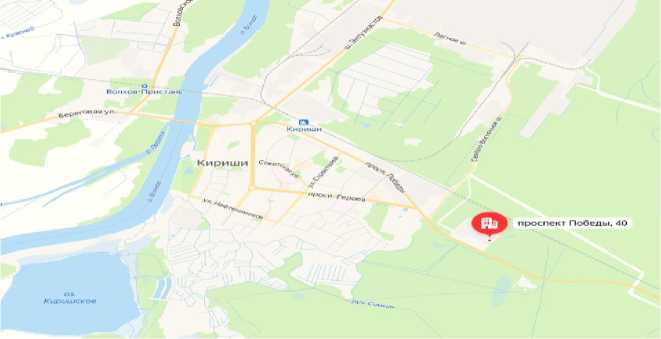 Рисунок 1 - Расположение маршрутного поста в г. КиришиИзмерялись концентрации взвешенных веществ, диоксида серы, диоксида азота, оксида углерода один раз в месяц с 4-хкратной повторностью в течение суток, а также сероводорода, формальдегида, аммиака, фенола, предельных углеводородов, бензола, толуола, ксилолов, этилбензола 2 раза в месяц с однократной повторностью в течение суток.Характеристика загрязнения атмосферы.Апрель.Концентрация взвешенных веществ составила менее 0,15 мг/м3 и не превысила ПДК.Максимальная	концентрация	диоксида	азота составила 0,066	мг/м3,	при	среднемзначении за месяц 0,032025 мг/м3. Превышений ПДК не выявлено.Максимальная	концентрация	диоксида	серы составила 0,0283	мг/м3,	при	среднемзначении за месяц 0,020025 мг/м3. Превышений ПДК не выявлено.Максимальная концентрация оксида углерода составила 1,8 мг/м3, при среднем значении за месяц 0,9 мг/м3. Превышений ПДК не выявлено.Максимальная концентрация сероводорода составила 0,0078	мг/м3,	при среднемзначении за месяц 0,0049 мг/м3. Превышений ПДК не выявлено.Концентрация формальдегида составила менее 0,01 мг/м3 и не превысила ПДК.Максимальная концентрация аммиака составила 0,067 мг/м3, при среднем значении за месяц 0,066 мг/м3. Превышений ПДК не выявлено.Максимальная концентрация фенола составила 0,0059 мг/м3, при среднем значении за месяц 0,00395 мг/м3. Превышений ПДК не выявлено.Максимальная концентрация предельных углеводородов С1-С5 составила 243 мг/м3, что превышает ПДК в 1,2 раза. Средняя концентрация за месяц 135,45 мг/м3, что превышает ПДКс.с. в 2,7 раз.Концентрация бензола составила менее 0,2 мг/м3 и не превысила ПДК.Максимальная концентрация толуола составила 0,279 мг/м3, при среднем значении за месяц 0,1895 мг/м3. Превышений ПДК не выявлено.Концентрация ксилолов составила менее 0,2 мг/м3 и не превысила ПДК.Этилбензол в атмосферном воздухе не превышает нормативные значения.В целом по городу степень загрязнения воздуха в апреле оценивалась как низкая.Май.Концентрация взвешенных веществ составила менее 0,15 мг/м3 и не превысила ПДК.Максимальная концентрация диоксида азота составила 22,0 мг/м3, что превышает ПДК в 110 раз. Средняя концентрация за месяц 5,57 мг/м3, что превышает ПДКс.с. в 28 раз.Максимальная концентрация диоксида серы составила 0,025 мг/м3, при среднем значении за месяц 0,021 мг/м3. Превышений ПДК не выявлено.Максимальная концентрация оксида углерода составила 1,9 мг/м3, при среднем значении за месяц 0,925 мг/м3. Превышений ПДК не выявлено.Максимальная концентрация сероводорода составила 0,0039 мг/м3,	при среднемзначении за месяц 0,003 мг/м3. Превышений ПДК не выявлено.Концентрация формальдегида составила менее 0,01 мг/м3 и не превысила ПДК.Максимальная концентрация аммиака составила 0,089 мг/м3, при среднем значении за месяц 0,082 мг/м3. Превышений ПДК не выявлено.Максимальная концентрация фенола составила 0,0088 мг/м3, при среднем значении за месяц 0,0054 мг/м3. Превышений ПДК не выявлено.Концентрация предельных углеводородов С1-С5 составила 45,0 мг/м3 и не превысила ПДК.Концентрация бензола составила менее 0,2 мг/м3 и не превысила ПДК. Максимальная концентрация толуола составила 0,305 мг/м3, при среднем значении за месяц 0,203 мг/м3. Превышений ПДК не выявлено. Концентрация ксилолов составила менее 0,2 мг/м3 и не превысила ПДК. Этилбензол в атмосферном воздухе не превышает нормативные значения.В целом по городу степень загрязнения воздуха в мае оценивалась как низкая.Июнь.Концентрация взвешенных веществ составила менее 0,15 мг/м3 и не превысила ПДК.Максимальная концентрация диоксида азота составила 15,0 мг/м3, что превышает ПДК в 75 раз. Средняя концентрация за месяц 3,81 мг/м3, что превышает ПДКс.с. в 38,1 раз.Максимальная концентрация диоксида серы составила 0,029 мг/м3, при среднем значении за месяц 0,023 мг/м3. Превышений ПДК не выявлено.Максимальная концентрация оксида углерода составила 1,9 мг/м3, при среднем значении за месяц 0,925 мг/м3. Превышений ПДК не выявлено.Максимальная концентрация сероводорода составила 0,0044 мг/м3,	при среднемзначении за месяц 0,0032 мг/м3. Превышений ПДК не выявлено.Концентрация формальдегида составила менее 0,01 мг/м3 и не превысила ПДК.Максимальная концентрация аммиака составила 0,08 мг/м3, при среднем значении за месяц 0,076 мг/м3. Превышений ПДК не выявлено.Максимальная концентрация фенола составила 0,0041 мг/м3, при среднем значении за месяц 0,0031 мг/м3. Превышений ПДК не выявлено.Концентрация предельных углеводородов С1-С5 составила 424,0 мг/м3, что превышает ПДК в 2,12 раз. Средняя концентрация за месяц 232,0 мг/м3, что превышает ПДКсс в 4,64 раза.Концентрация бензола составила менее 0,2 мг/м3 и не превысила ПДК.Максимальная концентрация толуола составила 0,312 мг/м3, при среднем значении за месяц 0,206 мг/м3. Превышений ПДК не выявлено.Концентрация ксилолов составила менее 0,2 мг/м3 и не превысила ПДК.Этилбензол в атмосферном воздухе не превышает нормативные значения.В целом по городу степень загрязнения воздуха в июне оценивалась как высокая.Таблица 4 - Характеристика загрязнения атмосферы в г. Кириши за апрель-июнь 2023 г.Таблица 5 - Обобщенная характеристика загрязнения атмосферы в г. Кириши 	за период апрель-май 2023 г.	2. Город ПикалевоНаблюдения проводились на маршрутном посту: ул. Советская, 28.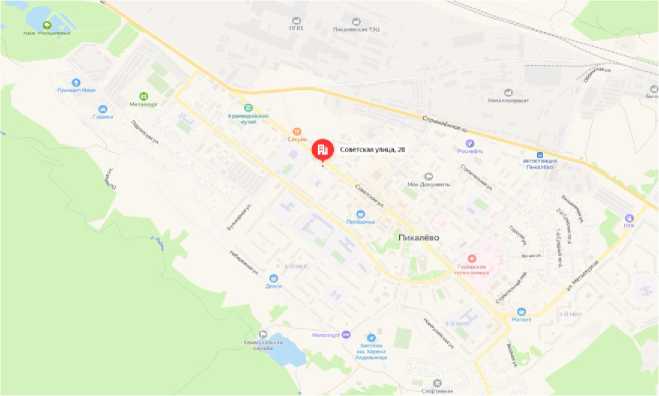 Рисунок 2 - Расположение маршрутного поста в г. ПикалевоИзмерялись концентрации взвешенных веществ, диоксида серы, диоксида азота, оксида углерода один раз в месяц с 4-хкратной повторностью в течение суток, а также оксида алюминия один раз в месяц с однократной повторностью в течение суток.Характеристика загрязнения атмосферы.Апрель.Концентрация взвешенных веществ составила менее 0,15 мг/м3 и не превысила ПДК.Максимальная	концентрация	диоксида	азота	составила	0,078	мг/м3,	при	среднемзначении за месяц 0,04175 мг/м3. Превышений ПДК не выявлено.Максимальная	концентрация	диоксида	серы	составила	0,049	мг/м3,	при	среднемзначении за месяц 0,013545 мг/м3. Превышений ПДК не выявлено.Максимальная концентрация оксида углерода составила 2,4 мг/м3, при среднем значении за месяц 1,55 мг/м3, что не превышает ПДК.Концентрация алюминия составила менее 0,03 мг/м3 и не превысила ПДК.В целом по городу степень загрязнения воздуха в апреле оценивалась как низкая.Май.Концентрация взвешенных веществ составила менее 0,15 мг/м3 и не превысила ПДК.Максимальная	концентрация	диоксида	азота	составила	0,099	мг/м3,	при	среднемзначении за месяц 0,051 мг/м3. Превышений ПДК не выявлено.Максимальная	концентрация	диоксида	серы	составила	0,069	мг/м3,	при	среднемзначении за месяц 0,019 мг/м3. Превышений ПДК не выявлено.Максимальная концентрация оксида углерода составила 2,5 мг/м3, при среднем значении за месяц 1,53 мг/м3, что не превышает ПДК.Концентрация алюминия составила менее 0,03 мг/м3 и не превысила ПДК.В целом по городу степень загрязнения воздуха в мае оценивалась как низкая.Июнь.Концентрация взвешенных веществ составила менее 0,15 мг/м3 и не превысила ПДК.Максимальная	концентрация	диоксида	азота	составила	0,085	мг/м,	при	среднемзначении за месяц 0,035 мг/м3. Превышений ПДК не выявлено.Максимальная	концентрация	диоксида	серы	составила	0,031	мг/м3,	при	среднемзначении за месяц 0,009 мг/м3. Превышений ПДК не выявлено.Максимальная концентрация оксида углерода составила 1,9 мг/м3, при среднем значении за месяц 1,33 мг/м3, что не превышает ПДК.Концентрация алюминия составила менее 0,03 мг/м3 и не превысила ПДК.В целом по городу степень загрязнения воздуха в июне оценивалась как низкая.	Таблица 6 - Характеристика загрязнения атмосферы в г. Пикалево за апрель-июнь 2023 г.	Таблица 7 - Обобщенная характеристика загрязнения атмосферы в г. Пикалево 		за период апрель-май 2023 г.		По всем показателям в г. Пикалево степень загрязнения воздуха с апреля по май 2023 г. оценивалась как низкая. Превышений установленных санитарных норм установлено не было.Максимальное значение в апреле СИ - 0,48 (оксид углерода), в мае СИ - 0,5 (диоксид азота), и в июне СИ - 0,43 (диоксид азота).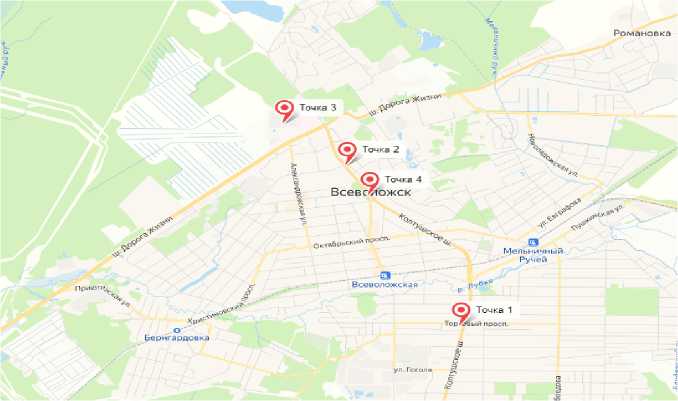 Измерялись концентрации взвешенных веществ, диоксида серы, диоксида азота, оксида углерода один раз в месяц с 4-х кратной повторностью в течение сутокХарактеристика загрязнения атмосферы.Апрель.Концентрация взвешенных веществ составила менее 0,15 мг/м3 и не превысила ПДК.Максимальная концентрация диоксида азота составила 0,1 мг/м3, при среднем значении за месяц 0,042 мг/м3. Превышений ПДК не выявлено.Максимальная концентрация диоксида серы составила 0,046 мг/м3, при среднем значении за месяц 0,016 мг/м3. Превышений ПДК не выявлено.Максимальная концентрация оксида углерода составила 2,2 мг/м3, при среднем значении за месяц 0,9 мг/м3. Превышений ПДК не выявлено.В целом по городу степень загрязнения воздуха в апреле оценивалась как низкая.Май.Концентрация взвешенных веществ составила менее 0,15 мг/м3 и не превысила ПДК.Максимальная	концентрация	диоксида	азота составила 0,096	мг/м3,	при	среднемзначении за месяц 0,051 мг/м3. Превышений ПДК не выявлено.Максимальная	концентрация	диоксида	серы составила 0,0698	мг/м3,	при	среднемзначении за месяц 0,017 мг/м3. Превышений ПДК не выявлено.Максимальная концентрация оксида углерода составила 2,5 мг/м3, при среднем значении за месяц 1,03 мг/м3. Превышений ПДК не выявлено.В целом по городу степень загрязнения воздуха в мае оценивалась как низкая.Июнь.Концентрация взвешенных веществ составила менее 0,15 мг/м3 и не превысила ПДК.Максимальная	концентрация	диоксида	азота составила 0,099	мг/м3,	при	среднемзначении за месяц 0,030 мг/м3. Превышений ПДК не выявлено.Максимальная	концентрация	диоксида	серы составила 0,0414	мг/м3,	при	среднемзначении за месяц 0,0090 мг/м3. Превышений ПДК не выявлено.Максимальная концентрация оксида углерода составила 2,5 мг/м3, при среднем значенииза месяц 1,03 мг/м3. Превышений ПДК не выявлено.В целом по городу степень загрязнения воздуха в июне оценивалась как низкая. 	Таблица 8 - Характеристика загрязнения атмосферы в г. Всеволожск за апрель-июнь 2023 г.Таблица 9 - Обобщенная характеристика загрязнения атмосферы в г. Всеволожск	за период апрель-май 2023 г.	По всем показателям в г. Всеволожск степень загрязнения воздуха с апреля по июнь 2023 г. оценивалась как низкая. Превышений установленных санитарных норм установлено не было.Максимальное значение в апреле СИ - 0,5 (диоксид азота), в мае СИ - 0,5 (оксид углерода), и июне СИ - 0,5 (диоксид азота).Город КудровоНаблюдения проводились на следующих постах: маршрутный пост № 1 - ул. Пражская, 6;маршрутный пост № 2 - ул. Ленинградская, 3;маршрутный пост № 3 - Строителей, 20.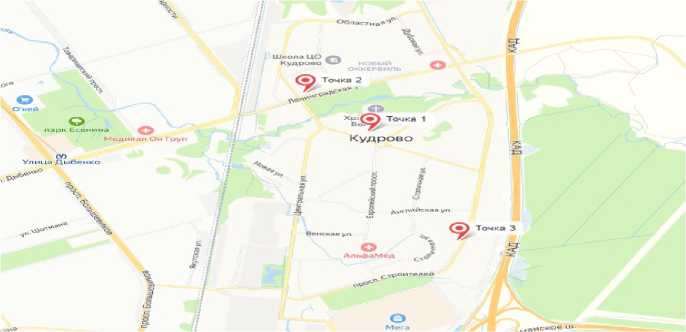 Рисунок 4 - Расположение маршрутных постов в г. КудровоИзмерялись концентрации взвешенных веществ, диоксида серы, диоксида азота, оксида углерода один раз в месяц с 4-хкратной повторностью в течение суток.Характеристика загрязнения атмосферы.Апрель.Концентрация взвешенных веществ составила менее 0,15 мг/м3 и не превысила ПДК.Максимальная концентрация диоксида азота составила 0,098 мг/м3, при среднем значении за месяц 0,03 мг/м3. Превышений ПДК не выявлено.Максимальная концентрация диоксида серы составила 0,046 мг/м3, при среднем значении за месяц 0,019 мг/м3. Превышений ПДК не выявлено.Максимальная концентрация оксида углерода составила 2,3 мг/м3, при среднем значении за месяц 1,07 мг/м3. Превышений ПДК не выявлено.В целом по городу степень загрязнения воздуха в апреле оценивалась как низкая.Май.Концентрация взвешенных веществ составила менее 0,15 мг/м3 и не превысила ПДК.Максимальная	концентрация	диоксида	азота	составила	0,085	мг/м3,	при	среднемзначении за месяц 0,038 мг/м3. Превышений ПДК не выявлено.Максимальная	концентрация	диоксида	серы	составила	0,056	мг/м3,	при	среднемзначении за месяц 0,022 мг/м3. Превышений ПДК не выявлено.Максимальная концентрация оксида углерода составила 2,8 мг/м3, при среднем значении за месяц 1,15 мг/м3. Превышений ПДК не выявлено.В целом по городу степень загрязнения воздуха в мае оценивалась как низкая.Июнь.Концентрация взвешенных веществ составила менее 0,15 мг/м3 и не превысила ПДК.Максимальная	концентрация	диоксида	азота	составила	0,088	мг/м3,	при	среднемзначении за месяц 0,0342 мг/м3. Превышений ПДК не выявлено.Максимальная	концентрация	диоксида	серы	составила	0,044	мг/м3,	при	среднемзначении за месяц 0,018 мг/м3. Превышений ПДК не выявлено.Максимальная концентрация оксида углерода составила 2,8 мг/м3, при среднем значении за месяц 1,25 мг/м3. Превышений ПДК не выявлено.В целом по городу степень загрязнения воздуха в июне оценивалась как низкая.В таблице 10 приведена характеристика загрязнения атмосферы в г. Кудрово за апрель-июнь 2023 г.	Таблица 10 - Характеристика загрязнения атмосферы в г. Кудрово за апрель-июнь 2023г.за период апрель-май 2023 г.По всем показателям в г. Кудрово степень загрязнения воздуха с апреля по июнь 2023 г. оценивалась как низкая. Превышений установленных санитарных норм установлено не было.Максимальное значение в апреле СИ - 0,49 (диоксид азота), в мае СИ - 0,56 (оксид углерода), и июне СИ - 0,56 (оксид углерода).Городской посёлок Янино-1Наблюдения проводились на следующих постах: маршрутный пост № 1 - ул. Новая, 17; маршрутный пост № 2 - Промышленный проезд.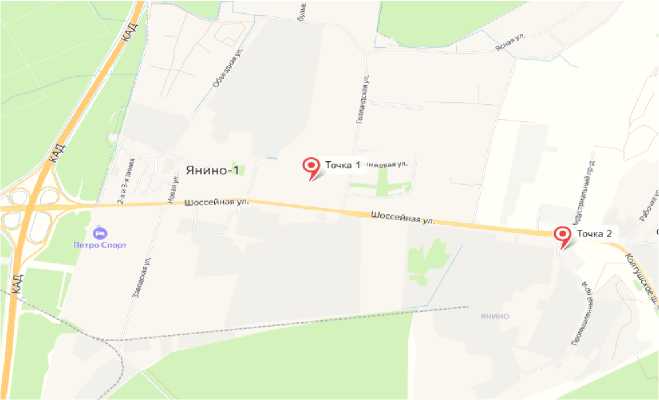 Рисунок 5 - Расположение маршрутных постов в г.п. Янино-1Измерялись концентрации взвешенных веществ, диоксида серы, диоксида азота, оксида углерода, сероводорода и формальдегида один раз в месяц с 4-хкратной повторностью в течение суток.Характеристика загрязнения атмосферы.Апрель.Концентрация взвешенных веществ составила менее 0,15 мг/м3 и не превысила ПДК.Максимальная	концентрация	диоксида	азота составила 0,076	мг/м3,	при	среднемзначении за месяц 0,023 мг/м3. Превышений ПДК не выявлено.Максимальная	концентрация	диоксида	серы составила 0,0446	мг/м3,	при	среднемзначении за месяц 0,019 мг/м3. Превышений ПДК не выявлено.Максимальная концентрация оксида углерода составила 2,3 мг/м3, при среднем значении за месяц 0,95 мг/м3. Превышений ПДК не выявлено.Концентрация сероводорода составила менее 0,004 мг/м3 и не превысила ПДК.Концентрация формальдегида составила менее 0,01 мг/м3 и не превысила ПДК.В целом по городу степень загрязнения воздуха в апреле оценивалась как низкая.Май.Концентрация взвешенных веществ составила менее 0,15 мг/м3 и не превысила ПДК.Максимальная	концентрация	диоксида	азота составила 0,089	мг/м3,	при	среднемзначении за месяц 0,02 мг/м3. Превышений ПДК не выявлено.Максимальная	концентрация	диоксида	серы составила 0,0405	мг/м3,	при	среднемзначении за месяц 0,017 мг/м3. Превышений ПДК не выявлено.Максимальная концентрация оксида углерода составила 2,0 мг/м3, при среднем значении за месяц 0,89 мг/м3. Превышений ПДК не выявлено.Концентрация сероводорода составила менее 0,004 мг/м3 и не превысила ПДК.Концентрация формальдегида составила менее 0,01 мг/м3 и не превысила ПДК.В целом по городу степень загрязнения воздуха в мае оценивалась как низкая.Июнь.Концентрация взвешенных веществ составила менее 0,15 мг/м3 и не превысила ПДК.Максимальная концентрация диоксида азота составила 0,075 мг/м3, при среднем значении за месяц 0,033 мг/м3. Превышений ПДК не выявлено.Максимальная концентрация диоксида серы составила 0,038 мг/м3, при среднем значении за месяц 0,011 мг/м3. Превышений ПДК не выявлено.Максимальная концентрация оксида углерода составила 2,0 мг/м3, при среднем значении за месяц 0,89 мг/м3. Превышений ПДК не выявлено.Концентрация сероводорода составила менее 0,004 мг/м3 и не превысила ПДК.Концентрация формальдегида составила менее 0,01 мг/м3 и не превысила ПДК. В целом по городу степень загрязнения воздуха в июне оценивалась как низкая. Таблица 12 - Характеристика загрязнения атмосферы в г.п Янино-1 за апрель-июнь 2023г.Таблица 13 - Обобщенная характеристика загрязнения атмосферы в г.п Янино-1	за период апрель-май 2023г.	По всем показателям в г.п Янино-1 степень загрязнения воздуха с апреля по июнь 2023 г. оценивалась как низкая. Превышений установленных санитарных норм установлено не было.Максимальное значение в апреле СИ - 0,46 (оксид углерода), в мае СИ - 0,45 (диоксид азота), и июне СИ - 0,4 (оксид углерода). 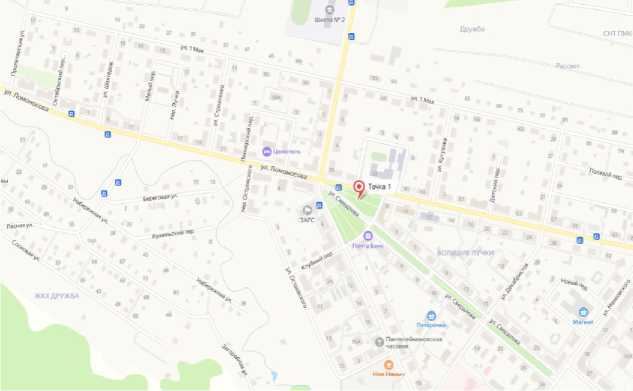 Рисунок 6 - Расположение маршрутных постов в г. СланцыИзмерялись концентрации взвешенных веществ, диоксида серы, диоксида азота, оксида углерода один раз в месяц с 4-хкратной повторностью в течение суток.Характеристика загрязнения атмосферы.Апрель.Концентрация взвешенных веществ составила менее 0,15 мг/м3 и не превысила ПДК.Максимальная	концентрация	диоксида азота	составила 0,0249	мг/м3,	при	среднемзначении за месяц 0,014 мг/м3. Превышений ПДК не выявлено.Максимальная	концентрация	диоксида серы	составила 0,043	мг/м3,	при	среднемзначении за месяц 0,027 мг/м3. Превышений ПДК не выявлено.Максимальная концентрация оксида углерода составила 2,1 мг/м3, при среднем значении за месяц 1,35 мг/м3. Превышений ПДК не выявлено.В целом по городу степень загрязнения воздуха в апреле оценивалась как низкая.Май.Концентрация взвешенных веществ составила менее 0,15 мг/м3 и не превысила ПДК.Максимальная	концентрация	диоксида	азота	составила	0,0259	мг/м3,	при	среднемзначении за месяц 0,014 мг/м3. Превышений ПДК не выявлено.Максимальная	концентрация	диоксида	серы	составила	0,0596	мг/м3,	при	среднемзначении за месяц 0,025 мг/м3. Превышений ПДК не выявлено.Максимальная концентрация оксида углерода составила 2,1 мг/м3, при среднем значении за месяц 1,57 мг/м3. Превышений ПДК не выявлено.В целом по городу степень загрязнения воздуха в мае оценивалась как низкая.Июнь.Концентрация взвешенных веществ составила менее 0,15 мг/м3 и не превысила ПДК.Максимальная	концентрация	диоксида	азота составила 0,089	мг/м3,	при	среднемзначении за месяц 0,065 мг/м3. Превышений ПДК не выявлено.Максимальная	концентрация	диоксида	серы составила 0,0412	мг/м3,	при	среднемзначении за месяц 0,03 мг/м3. Превышений ПДК не выявлено.Максимальная концентрация оксида углерода составила 2,5 мг/м3, при среднем значении за месяц 1,19 мг/м3. Превышений ПДК не выявлено.В целом по городу степень загрязнения воздуха в мае оценивалась как низкая.Таблица 14 - Характеристика загрязнения атмосферы в г. Сланцы за апрель-июнь 2023 г.Таблица 15 - Обобщенная характеристика загрязнения атмосферы в г. Сланцы 		за период апрель-май 2023 г.	 	По всем показателям в г. Сланцы степень загрязнения воздуха с апреля по июнь 2023 г. оценивалась как низкая. Превышений установленных санитарных норм установлено не было.Максимальное значение в апреле СИ - 0,42 (оксид углерода), в мае СИ - 0,42 (оксид углерода), и июне СИ - 0,42 (оксид углерода).Город ИвангородНаблюдения проводились на следующих постах:маршрутный пост № 1 - Кингисеппское шоссе, вблизи АЗС Лукойл;маршрутный пост № 2 - ул. Кингисеппское шоссе, 26.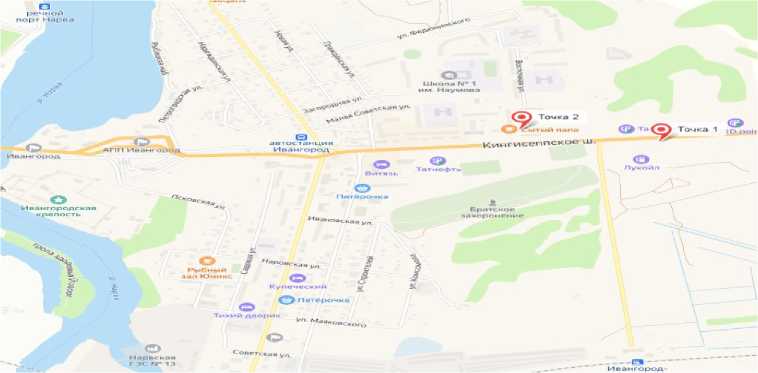 Рисунок 7 - Расположение маршрутных постов в г. ИвангородИзмерялись концентрации взвешенных веществ, диоксида серы, диоксида азота, оксида углерода один раз в месяц с 4-хкратной повторностью в течение суток.Характеристика загрязнения атмосферы.Апрель.Концентрация взвешенных веществ составила менее 0,15 мг/м3 и не превысила ПДК.Максимальная концентрация диоксида азота составила 0,085 мг/м3, при среднем значении за месяц 0,0499 мг/м3. Превышений ПДК не выявлено.Максимальная концентрация диоксида серы составила 0,05 мг/м3, при среднем значении за месяц 0,0235 мг/м3. Превышений ПДК не выявлено.Максимальная концентрация оксида углерода составила 2,2 мг/м3, при среднем значении за месяц 1,16 мг/м3. Превышений ПДК не выявлено.В целом по городу степень загрязнения воздуха в апреле оценивалась как низкая.Май.Концентрация взвешенных веществ составила менее 0,15 мг/м3 и не превысила ПДК.Максимальная	концентрация	диоксида	азота составила 0,089	мг/м3,	при	среднемзначении за месяц 0,065 мг/м3. Превышений ПДК не выявлено.Максимальная	концентрация	диоксида	серы составила 0,0412	мг/м3,	при	среднемзначении за месяц 0,03 мг/м3. Превышений ПДК не выявлено.Максимальная концентрация оксида углерода составила 2,5 мг/м3, при среднем значении за месяц 1,19 мг/м3. Превышений ПДК не выявлено.В целом по городу степень загрязнения воздуха в мае оценивалась как низкая. (СИ<1).Июнь.Концентрация взвешенных веществ составила менее 0,15 мг/м3 и не превысила ПДК.Максимальная	концентрация	диоксида	азота	составила	0,085	мг/м3,	при	среднемзначении за месяц 0,063 мг/м3. Превышений ПДК не выявлено.Максимальная	концентрация	диоксида	серы	составила	0,043	мг/м3,	при	среднемзначении за месяц 0,031 мг/м3. Превышений ПДК не выявлено.Максимальная концентрация оксида углерода составила 2,5 мг/м3, при среднем значенииза месяц 1,26 мг/м3. Превышений ПДК не выявлено.В целом по городу степень загрязнения воздуха в июне оценивалась как низкая.Таблица 16 - Характеристика загрязнения атмосферы в г. Ивангород за апрель-июнь 2023 г.Таблица 17 - Обобщенная характеристика загрязнения атмосферы в г. Ивангород 	за период апрель-май 2023 г.	По всем показателям в г. Ивангород степень загрязнения воздуха с апреля по июнь 2023 г. оценивалась как низкая. Превышений установленных санитарных норм не установлено.Максимальное значение в апреле СИ - 0,44 (оксид углерода), в мае СИ - 0,5 (оксид углерода), и июне СИ - 0,5 (оксид углерода).Город ПриморскНаблюдения проводились на следующих постах: маршрутный пост № 1 - Пушкинская аллея, 3, маршрутный пост № 2 - пер. Краснофлотский, 3.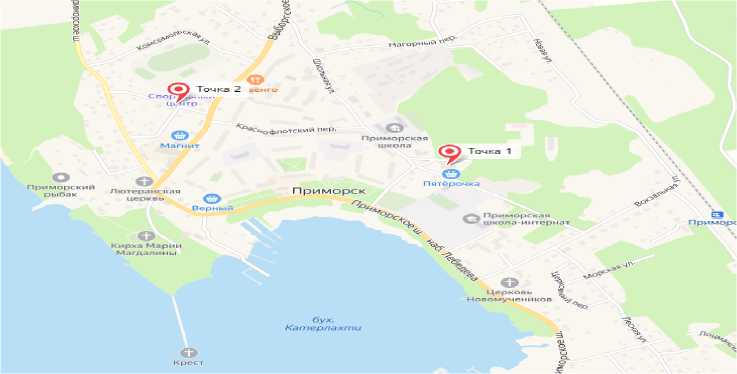 Рисунок 8 - Расположение маршрутных постов в г. ПриморскИзмерялись концентрации взвешенных веществ, диоксида серы, диоксида азота, оксида углерода один раз в месяц 4-хкратной повторностью в течение суток.Характеристика загрязнения атмосферы.Апрель.Концентрация взвешенных веществ составила менее 0,15 мг/м3 и не превысила ПДК.Максимальная	концентрация	диоксида	азота	составила	0,088	мг/м3,	при	среднемзначении за месяц 0,0378 мг/м3. Превышений ПДК не выявлено.Максимальная	концентрация	диоксида	серы	составила	0,032	мг/м3,	при	среднемзначении за месяц 0,0118 мг/м3. Превышений ПДК не выявлено.Максимальная концентрация оксида углерода составила 1,5 мг/м3, при среднем значении за месяц 0,925 мг/м3. Превышений ПДК не выявлено.В целом по городу степень загрязнения воздуха в апреле оценивалась как низкая.Май.Концентрация взвешенных веществ составила менее 0,15 мг/м3 и не превысила ПДК.Максимальная	концентрация	диоксида	азота составила 0,092	мг/м3,	при	среднемзначении за месяц 0,041 мг/м3. Превышений ПДК не выявлено.Максимальная	концентрация	диоксида	серы составила 0,0967	мг/м3,	при	среднемзначении за месяц 0,033 мг/м3. Превышений ПДК не выявлено.Максимальная концентрация оксида углерода составила 1,8 мг/м3, при среднем значении за месяц 0,9 мг/м3. Превышений ПДК не выявлено.В целом по городу степень загрязнения воздуха в мае оценивалась как низкая.Июнь.Концентрация взвешенных веществ составила менее 0,15 мг/м3 и не превысила ПДК.Максимальная	концентрация	диоксида	азота составила 0,092	мг/м3,	при	среднемзначении за месяц 0,041 мг/м3. Превышений ПДК не выявлено.Максимальная	концентрация	диоксида	серы составила 0,0453	мг/м3,	при	среднемзначении за месяц 0,023 мг/м3. Превышений ПДК не выявлено.Максимальная концентрация оксида углерода составила 1,8 мг/м3, при среднем значении за месяц 0,93 мг/м3. Превышений ПДК не выявлено.В целом по городу степень загрязнения воздуха в июне оценивалась как низкая.Таблица 18 - Характеристика загрязнения атмосферы в г. Приморск за апрель-июнь 2023 г.Таблица 19 - Обобщенная характеристика загрязнения атмосферы в г. Приморск 	за период апрель-май 2023 г.	По всем показателям в г. Приморск степень загрязнения воздуха с апреля по июнь 2023 г. оценивалась как низкая. Превышений установленных санитарных норм установлено не было.Максимальное значение в апреле СИ - 0,44 (оксид углерода), в мае СИ - 0,46 (диоксид азота), и июне СИ - 0,46 (диоксид азота).Город ВысоцкНаблюдения проводились на следующих постах:маршрутный пост № 1 - ул. Пихтовая, 1;маршрутный пост № 2 - ул. Краснофлотская в районе порта.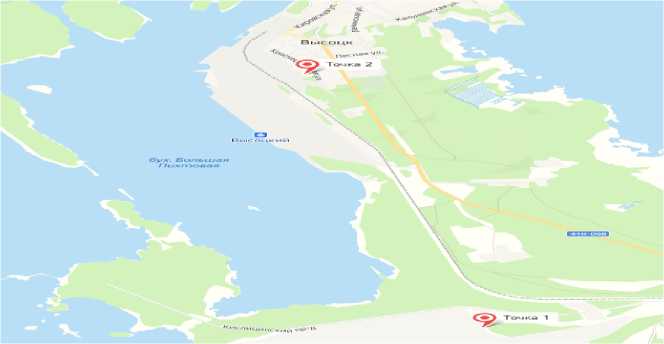 Рисунок 9 - Расположение маршрутных постов в ВысоцкеИзмерялись концентрации взвешенных веществ, диоксида серы, диоксида азота, оксида углерода один раз в месяц с 4-хкратной повторностью в течение суток, а также формальдегида, бензола, этилбензола, толуола, суммы ксилолов, предельных углеводородов и сажи с 1-кратной повторностью в течение суток.Характеристика загрязнения атмосферы.Апрель.Концентрация взвешенных веществ составила менее 0,15 мг/м3 и не превысила ПДК.Максимальная	концентрация	диоксида	азота составила 0,077	мг/м3,	при	среднемзначении за месяц 0,0279 мг/м3. Превышений ПДК не обнаружено.Максимальная	концентрация	диоксида	серы составила 0,0437	мг/м3,	при	среднемзначении за месяц 0,0171 мг/м3. Превышений ПДК не обнаружено.Максимальная концентрация оксида углерода составила 1,5 мг/м3, при среднем значении за месяц 0,813 мг/м3. Превышений ПДК не обнаружено.Концентрация сажи составила менее 0,03 мг/м3 и не превысила ПДК.Концентрация формальдегида составила менее 0,01 мг/м3 и не превысила ПДК.Максимальная концентрация предельных углеводородов С1-С5 составила 45,1 мг/м3, при среднем значении за месяц 44,4 мг/м3. Превышений ПДК не обнаружено.Концентрация бензола составила менее 0,2 мг/м3 и не превысила ПДК.Максимальная концентрация толуола составила 0,346 мг/м3, при среднем значении за месяц 0,2955 мг/м3. Превышений ПДК не обнаружено.Концентрация ксилолов составила менее 0,2 мг/м3 и не превысила ПДК.Максимальная концентрация этилбензола составила 0,01 мг/м3, при среднем значении за месяц 0,005 мг/м3. Превышений ПДК не обнаружено.В целом по городу степень загрязнения воздуха в апреле оценивалась как низкая.Май.Концентрация взвешенных веществ составила менее 0,15 мг/м3 и не превысила ПДК.Максимальная	концентрация	диоксида	азота	составила	0,0896	мг/м3,	при	среднемзначении за месяц 0,032 мг/м3. Превышений ПДК не обнаружено.Максимальная	концентрация	диоксида	серы	составила	0,0855	мг/м3,	при	среднемзначении за месяц 0,038 мг/м3. Превышений ПДК не обнаружено.Максимальная концентрация оксида углерода составила 1,5 мг/м3, при среднем значении за месяц 0,81 мг/м3. Превышений ПДК не обнаружено.Концентрация сажи составила менее 0,03 мг/м3 и не превысила ПДК.Концентрация формальдегида составила менее 0,01 мг/м3 и не превысила ПДК.Максимальная концентрация предельных углеводородов С1-С5 составила 43,8 мг/м3, при среднем значении за месяц 42,7 мг/м3. Превышений ПДК не обнаружено.Концентрация бензола составила менее 0,2 мг/м3 и не превысила ПДК.Максимальная концентрация толуола составила 0,369 мг/м3, при среднем значении за месяц 0,299 мг/м3. Превышений ПДК не обнаружено.Концентрация ксилолов составила менее 0,2 мг/м3 и не превысила ПДК.Максимальная концентрация этилбензола составила 0,01 мг/м3, при среднем значении за месяц 0,005 мг/м3. Превышений ПДК не обнаружено.В целом по городу степень загрязнения воздуха в мае оценивалась как низкая.Июнь.Концентрация взвешенных веществ составила менее 0,15 мг/м3 и не превысила ПДК.Максимальная	концентрация	диоксида	азота	составила	0,0742	мг/м3,	при	среднемзначении за месяц 0,026 мг/м3. Превышений ПДК не обнаружено.Максимальная	концентрация	диоксида	серы	составила	0,0212	мг/м3,	при	среднемзначении за месяц 0,02 мг/м3. Превышений ПДК не обнаружено.Максимальная концентрация оксида углерода составила 1,5 мг/м3, при среднем значении за месяц 0,77 мг/м3. Превышений ПДК не обнаружено.Концентрация сажи составила менее 0,03 мг/м3 и не превысила ПДК.Концентрация формальдегида составила менее 0,01 мг/м3 и не превысила ПДК.Максимальная концентрация предельных углеводородов С1-С5 составила 40,2 мг/м3, при среднем значении за месяц 37,9 мг/м3. Превышений ПДК не обнаружено.Концентрация бензола составила менее 0,2 мг/м3 и не превысила ПДК.Максимальная концентрация толуола составила 0,315 мг/м3, при среднем значении за месяц 0,28 мг/м3. Превышений ПДК не обнаружено.Концентрация ксилолов составила менее 0,2 мг/м3 и не превысила ПДК.Максимальная концентрация этилбензола составила 0,0101 мг/м3, при среднем значенииза месяц 0,0051 мг/м3. Превышений ПДК не обнаружено.В целом по городу степень загрязнения воздуха в июне оценивалась как низкая. 	Таблица 20 - Характеристика загрязнения атмосферы в г. Высоцк за апрель-июнь 2023 г.Таблица 21 - Обобщенная характеристика загрязнения атмосферы в г. Высоцк 		за период апрель-май 2023 г.		По всем показателям в г. Высоцк степень загрязнения воздуха с апреля по июнь 2023 г. оценивалась как низкая. Превышений установленных санитарных норм установлено не было.Максимальное значение в апреле СИ - 0,58 (толуол), в мае СИ - 0,62 (толуол), и июне СИ - 0,53 (толуол).10. Город ВыборгНаблюдения проводились на следующих постах: маршрутный пост № 1 - ул. Южный вал, 1; маршрутный пост № 2 - ул. Выборгская в районе порта.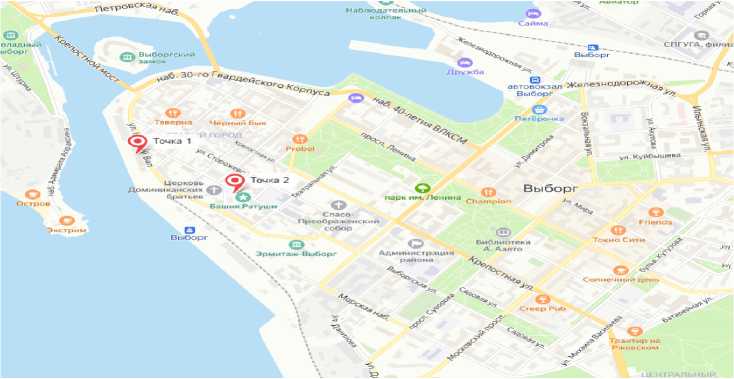 Рисунок 10 - Расположение маршрутных постов в г. ВыборгИзмерялись концентрации взвешенных веществ, диоксида серы, диоксида азота, оксида углерода один раз в месяц с 4-хкратной повторностью в течение суток, а также сажи с 1- кратной повторностью в течение суток.Характеристика загрязнения атмосферы.Апрель.Концентрация взвешенных веществ составила менее 0,15 мг/м3 и не превысила ПДК.Максимальная концентрация диоксида азота составила 0,08 мг/м3, при среднем значении за месяц 0,0383 мг/м3. Превышений ПДК не обнаружено.Максимальная концентрация диоксида серы составила 0,049 мг/м3, при среднем значении за месяц 0,024 мг/м3. Превышений ПДК не обнаружено.Максимальная концентрация оксида углерода составила 2,3 мг/м3, при среднем значении за месяц 1,34 мг/м3. Превышений ПДК не обнаружено.Концентрация сажи составила менее 0,03 мг/м3 и не превысила ПДК.В целом по городу степень загрязнения воздуха в апреле оценивалась как низкая.Май.Концентрация взвешенных веществ составила менее 0,15 мг/м3 и не превысила ПДК.Максимальная концентрация диоксида азота составила 0,086 мг/м3, при среднем значении за месяц 0,05 мг/м3. Превышений ПДК не обнаружено.Максимальная	концентрация	диоксида серы составила 0,0585	мг/м3,	при	среднемзначении за месяц 0,011 мг/м3. Превышений ПДК не обнаружено.Максимальная	концентрация	оксида углерода составила 2,56	мг/м3,	при	среднемзначении за месяц 1,4 мг/м3. Превышений ПДК не обнаружено.Концентрация сажи составила менее 0,03 мг/м3 и не превысила ПДК.В целом по городу степень загрязнения воздуха в апреле оценивалась как низкая.Июнь.Концентрация взвешенных веществ составила менее 0,15 мг/м3 и не превысила ПДК.Максимальная	концентрация	диоксида	азота составила 0,095	мг/м3,	при	среднемзначении за месяц 0,05 мг/м3. Превышений ПДК не обнаружено.Максимальная	концентрация	диоксида	серы составила 0,0415	мг/м3,	при	среднемзначении за месяц 0,0095 мг/м3. Превышений ПДК не обнаружено.Максимальная концентрация оксида углерода составила 2,5 мг/м3, при среднем значении за месяц 1,4 мг/м3. Превышений ПДК не обнаружено.Концентрация сажи составила менее 0,03 мг/м3 и не превысила ПДК.В целом по городу степень загрязнения воздуха в июне оценивалась как низкая.Таблица 22 - Характеристика загрязнения атмосферы в г. Выборг за апрель-июнь 2023 г.Таблица 23 - Обобщенная характеристика загрязнения атмосферы в г. Выборг за период апрель-май 2023 г.По всем показателям в Выборге степень загрязнения воздуха с апреля по июнь 2023 г. оценивалась как низкая. Превышений установленных санитарных норм установлено не было.Максимальное значение в апреле СИ - 0,46 (оксид углерода), в мае СИ - 0,51 (оксид углерода), и июне СИ - 0,5 (оксид углерода).ЗаключениеАнализ результатов наблюдений показал, что в период с апреля по июнь 2023 г. уровень загрязнения квалифицировался как низкий в городах Пикалево, Всеволожск, Кудрово, Сланцы, Ивангород, Приморск, Высоцк, Выборг, г.п. Янино-1; как высокий в г. Кириши (в июне)По веществам превышений ПДК не обнаружено, исключая Кириши. Максимальная концентрация предельных углеводородов С1-С5 в апреле составила 243 мг/м3, что превышает ПДК в 1,22 раза. В июне максимальная концентрация диоксида азота составила 15,0 мг/м3, что превышает ПДК в 75 раз. Концентрация предельных углеводородов С1-С5 составила 424,0 мг/м3, что превышает ПДК в 2,12 раз.Радиационная обстановкаПравительством Ленинградской области в рамках реализации своих полномочий в области обеспечения радиационной безопасности в соответствии с полномочиями, отнесенными к ведению субъектов Российской Федерации, при тесном взаимодействии с территориальными федеральными органами исполнительной власти, осуществляющими государственный надзор и контроль в области обеспечения радиационной безопасности, организовано проведение комплекса мероприятий в сфере обеспечения радиационной безопасности.На территории Ленинградской области обеспечено функционирование информационноизмерительной сети автоматизированной системы контроля радиационной обстановки (АСКРО) Ленинградской области, которая интегрирована в единую государственную систему контроля радиационной обстановки (ЕГАСКРО). Информационная сеть АСКРО Ленинградской области по состоянию на 01.07.2023 состоит из 18-ти стационарных постов контроля мощности эквивалентной дозы (МЭД), один из которых снабжен автоматическим метеорологическим постом; двух информационно-управляющих центров (ИУЦ), расположенных в Комитете по природным ресурсам Ленинградской области и Санкт-Петербургском центре по гидрометеорологии и мониторингу окружающей среды с региональными функциями. Посты контроля (ПК) МЭД расположены по территории области в основном в 120-километровой зоне от Ленинградской атомной станции в районе размещения радиационно опасных предприятий, ИУЦ обеспечивают непрерывный контроль радиационной и метеорологической обстановки в местах установки ПК. Все ПК оборудованы датчиками, обеспечивающими измерение МЭД в диапазоне от 10 мкр/ч (0,1 мкЗв/ч) до 50 Р/ч (0,5 Зв/ч) и блоками, обеспечивающими накопление данных и передачу их по запросу из центра. Продолжен контроль за радиационной обстановкой с использованием информационно-измерительной сети автоматизированной системы контроля радиационной обстановки (АСКРО) Ленинградской области, которая интегрирована в единую государственную систему контроля радиационной обстановки (ЕГАСКРО).В течение первого полугодия 2023 года на постах контроля информационной сети АСКРО обеспечено непрерывное проведение измерений МЭД, согласно результатам измерений радиационный фон находился в пределах 0,05-0,29 мкЗв/ч, что соответствует многолетним среднегодовым естественным значениям.За первое полугодие 2023 года обеспечено дальнейшее функционирование региональной системы государственного учета и контроля радиоактивных веществ (РВ) и радиоактивных отходов (РАО) в Ленинградской области. По поручению Комитета по природным ресурсам Ленинградской области комплекс мер по функционированию региональной системы государственного учета и контроля РВ и РАО реализует ООО «Московский научноисследовательский проектно-изыскательский институт технологий и инноваций» (ООО «МНИПИИТИ»). В отчетном периоде осуществлялся непрерывный мониторинг изменений состояния и перемещений радионуклидных источников, используемых и производимых предприятиями на территории Ленинградской области. Данные федерального статистического наблюдения и оперативной отчетности передавались в ЦИАЦ в сроки, установленные в нормативных документах, действующих в системе СГУК РВ и РАО. Случаев утери, хищения, несанкционированного использования РВ и РАО не зарегистрировано.В мае 2023 года в рамках действующей государственной системы оценки радиационной безопасности населения Ленинградской области, в соответствии с Федеральным законом «О радиационной безопасности», постановлением Правительства Российской Федерации от 28.01.1997 №93 «О порядке разработки радиационно-гигиенических паспортов организаций и территорий» Комитетом по природным ресурсам Ленинградской области завершено проведение радиационно-гигиенической паспортизации Ленинградской области за 2022 год. В соответствии с требованиями действующих нормативных документов подготовлен Радиационно-гигиенический паспорт территории Ленинградской области за 2022 год, указанный документ получил положительное заключение Управления Роспотребнадзора попревышает установленный согласно НРБ-99/2009 статистического увеличения дозы на жителя за счет природных излучения, в основном за счёт радона, являются учтенные в Радиационно-гигиеническом паспорте территории результаты научно-исследовательской работы, выполненной в 2020 - 2022 годах Управлением Роспотребнадзора по Ленинградской области совместно с ФБУН НИИ им. проф. П.В. Рамзаева «Гигиеническая оценка уровней содержания радона в воздухе помещений детских учреждений Ленинградской области» (работа выполнена целенаправленно в районах с повышенной потенциальной радоноопасностью). Состояние ядерной и радиационной безопасности Ленинградской АЭС и других радиационно опасных предприятий оценивается Северо-Европейским межрегиональным территориальным управлением по надзору за ядерной и радиационной безопасностью Федеральной службы по экологическому, технологическому и атомному надзору (орган регулирования безопасности) удовлетворительно.Радиационная обстановка и состояние окружающей среды в районе побережья Копорской губы Финского залива - расположения Ленинградской АЭС, Ленинградского отделения филиала ФГУП "РосРАО", НИТИ им. А.П.Александрова. Территория данного района находится в зоне воздействия "повседневных" выбросов/сбросов действующих локальных радиационных объектов - Ленинградской АЭС, НИТИ им.А.П.Александрова, Ленинградского отделения филиала "Северо-Западный территориальный округ" ФГУП "РосРАО". Радиационный контроль объектов окружающей среды в зоне наблюдения перечисленных радиационно опасных объектов осуществляется лицензированными аккредитованными лабораториями в соответствии с согласованным и утвержденным в установленном порядке регламентом. Контроль мощности и состава газоаэрозольных выбросов/сбросов сточных вод осуществляется в непрерывном режиме штатной системой радиационного контроля Ленинградской АЭС. Согласно результатам контроля мощность дозы внешнего гамма-излучения на территории города Сосновый Бор и зоны наблюдения находится на уровне значений естественного фона. Основной вклад в суммарный выброс в атмосферный воздух всех радиационно опасных предприятий в г. Сосновый Бор вносит Ленинградская АЭС.Одним из приоритетных направлений деятельности в области обеспечения радиационной безопасности населения региона является мониторинг радиационной обстановки на территориях населенных пунктах, пострадавших вследствие аварии на Чернобыльской АЭС. В радиационно-гигиенический паспорт включена информация, характеризующая радиационную обстановку территории двух пострадавших районов - Кингисеппского и Волосовского - общей площадью 680,3 км2. В 2022 году продолжена работа по постоянному мониторингу доз внутреннего облучения населения на пострадавших территориях. Уточнен трехлетний анализ по основным демографическим параметрам населения, проживающего в населенных пунктах, подвергшихся радиационному воздействию в результате аварии на Чернобыльской АЭС, в сравнении с аналогичными сведениями по населению ЛенинградскойПРАВИТЕЛЬСТВОЛЕНИНГРАДСКОЙ ОБЛАСТИ области на основе статистических форм данных, подлежащего включению в Российский государственный медико-дозиметрический регистр. Исследования дозовой зависимости неонкологической заболеваемости среди населения, пострадавшего в результате аварии на ЧАЭС не выявили статистически значимую связь показателей заболеваемости и дозовой нагрузки для всех классов. Индивидуальный риск для населения указанной группы в отчетном году составил 6,9*10-7 год-1, что является, безусловно, приемлемым риском. В 2020 году продолжена работа межведомственной рабочей группы под председательством заместителя Председателя Правительства Ленинградской области по социальным вопросам, созданной в 2015 году в соответствии с поручением МЧС России по уточнению перечня населенных пунктов, находящихся в границах зон радиоактивного загрязнения вследствие катастрофы на Чернобыльской АЭС, в целях выработки согласованных предложений по изменению границ зон радиоактивного заражения. В задачи рабочей группы входит комплексное многофакторное обследование каждого из населенных пунктов Чернобыльского следа по следующим параметрам: численность населения, СГЭД90, плотность загрязнения почвы цезием-137, общий уровень заболеваемости населения, обеспеченность социальной инфраструктурой, а также отношение администрации муниципального образования и Правительства региона к выводу населенного пункта из зоны радиоактивного загрязнения. При содействии ФБУН НИИ радиационной гигиены им. проф. П.В. Рамзаева Управлением Роспотребнадзора по Ленинградской области в 2022 году выполнен расчет доз облучения населения (СГЭД90) на пострадавших территориях. По результатам комплексной оценки каждого из населенных пунктов Чернобыльского следа с учетом социально-экономических критериев оценки рабочей группой подготовлены и направлены в МЧС России паспорта безопасности, которыми было обосновано сохранение всех 29-ти населенных пунктов в перечне населенных пунктов, относящихся к зоне льготного социально-экономического статуса.В течение первого полугодия 2023 года радиационная обстановка на территории Ленинградской области оставалась стабильной и практически не отличалась от предыдущего года. Ограничение облучения населения Ленинградской области осуществляется путем регламентации контроля радиоактивности объектов окружающей среды (воды, воздуха, пищевых продуктов и пр.), разработки и согласования мероприятий на период возможных аварий и ликвидации их последствий. Радиационных аварий, приведших к повышенному облучению населения, в Ленинградской области не зарегистрировано.Действующая в Ленинградской области система управления радиационной безопасностью и проводимый комплекс организационных, технических и санитарногигиенических мероприятий обеспечивают требуемый уровень радиационной безопасности для населения.Дата отбора пробВодный объектПункт наблюденияВертикаль, горизонтИнгредиентКонцентрацияКонцентрацияДата отбора пробВодный объектПункт наблюденияВертикаль, горизонтИнгредиентмг/дм3пдкСтворы ГСНСтворы ГСНСтворы ГСНСтворы ГСНСтворы ГСНСтворы ГСНСтворы ГСНСлучаи ВЗСлучаи ВЗСлучаи ВЗСлучаи ВЗСлучаи ВЗСлучаи ВЗСлучаи ВЗ07.02.2023река Охтаграница	Санкт-Петербурга	иЛенинградской области, 0,9 км выше впадения руч. Капральев (створ 3)середина, поверхностьмарганец0,31531,505.04.2023река Охтаграница	Санкт-Петербурга	иЛенинградской области, 0,9 км выше впадения руч. Капральев (створ 3)правый берег, поверхностьмарганец0,45745,703.05.2023река Охтаграница	Санкт-Петербурга	иЛенинградской области, 0,9 км выше впадения руч. Капральев (створ 3)середина, поверхностьмарганец0,32632,605.06.2023река Охтаграница	Санкт-Петербурга	иЛенинградской области, 0,9 км выше впадения руч. Капральев (створ 3)правый берегмарганец0,35635,623.01.2023река Плюссаг. Сланцы, 5 км ниже г. Сланцы (створ 2)середина, поверхностьмедь0,04343,0Экспедиционные створыЭкспедиционные створыЭкспедиционные створыЭкспедиционные створыЭкспедиционные створыЭкспедиционные створыЭкспедиционные створыСлучаи ЭВЗСлучаи ЭВЗСлучаи ЭВЗСлучаи ЭВЗСлучаи ЭВЗСлучаи ЭВЗСлучаи ЭВЗ23.05.2023ручей Капральевг. Мурино, 0,5 км выше устья, в створе автодорожного мостасередина, поверхностькислород1,50-23.05.2023река Оккервиль6,1 км выше впадения в р. Охтасередина, поверхностьмарганец0,83083,0Случаи ВЗСлучаи ВЗСлучаи ВЗСлучаи ВЗСлучаи ВЗСлучаи ВЗСлучаи ВЗ23.05.2023ручей Капральевг. Мурино, 0,5 км выше устья, в створе автодорожного мостасередина, поверхностьорганические вещества по БПК511,85,905.06.2023ручей Капральевг. Мурино, 0,5 км выше устья, в створе автодорожного мостасередина, поверхностьорганические вещества по БПК510,35,205.06.2023ручей Капральевг. Мурино, 0,5 км выше устья, в створе автодорожного мостасередина, поверхностьмарганец0,42042,005.05.2023ручей Большой Ижорец8,2 км от устья (1,9 км к СЗ от границ	ГУПП	«Полигон«Красный Бор)середина, поверхностьазот нитритный0,32416,206.06.2023ручей Большой Ижорец8,2 км от устья (1,9 км к СЗ от границ	ГУПП	«Полигон«Красный Бор)середина, поверхностьорганические вещества по БПК510,85,4ГрадацииЗагрязнение атмосферыИЗАСИНП, %IНизкое (Н)от 0 до 4от 0 до 10IIПовышенное (П)от 5 до 6от 2 до 4от 1 до 19IIIВысокое (В)от 7 до 13от 5 до 10от 20 до 49IVОчень высокое (ОВ)> 14> 10> 50Вид наблюденийт-гтттс	!	3Значения ПДК, мг/мт-гтттс	!	3Значения ПДК, мг/мт-гтттс	!	3Значения ПДК, мг/мт-гтттс	!	3Значения ПДК, мг/мКласс опасностиВид наблюденийМаксимальная разовая (м.р.)Максимальная разовая (м.р.)Среднесуточная (с.с.)Среднесуточная (с.с.)Класс опасностиВид наблюденийГН2.1.6.3492-17СанПиН 1.2.3685-21ГН2.1.6.3492-17СанПиН 1.2.3685-21Класс опасностиДискретные: Основные загрязняющие веществавзвешенные вещества0,50,50,150,153диоксид серы0,50,50,050,053диоксид азота0,20,20,040,13оксид азота0,40,40,06-3оксид углерода55334Специфические загрязняющие веществааммиак0,20,20,040,14сероводород0,0080,008--2формальдегид0,0500,0500,0100,0101Суточные:бензол0,30,30,10,062ксилолы0,20,2--3толуол0,60,6--3этилбензол0,020,02--3Месячные:бенз(а)пирен, (БП)--1-10-61-10-61оксид алюминия (III)--0,010,012ПримесьЧисло наблюденийqm, мг/м3qср, мг/м3СИНПапрель 2023 г.апрель 2023 г.апрель 2023 г.апрель 2023 г.апрель 2023 г.апрель 2023 г.Взвешенные вещества40,0750,0750,2-Диоксид азота40,0660,0320250,3-Диоксид серы40,02830,0200250,1-Оксид углерода41,80,90,4-Сероводород20,00780,00491-Формальдегид20,0050,0050,1-Аммиак20,0670,0660,3-Фенол20,00590,003950,6-Предельные углеводороды С1-С52243135,451,2-Бензол20,10,10,3-Толуол20,2790,18950,5-Ксилолы20,10,10,5-Этилбензол2000-В целом по городуВ целом по городуВ целом по городуВ целом по городу0,42-май 2023 г.май 2023 г.май 2023 г.май 2023 г.май 2023 г.май 2023 г.Взвешенные вещества40,0750,0750,15-Диоксид азота40,2980,0151,49-Диоксид серы40,0280,01910,06-Оксид углерода41,90,9250,38-Сероводород20,00390,0030,49-Формальдегид20,0050,0050,1-Аммиак20,0890,0820,45-Фенол20,00880,00540,88-Предельные углеводороды С1-С5245450,23-Бензол20,10,10,3-Толуол20,3050,2030,51-Ксилолы20,10,10,5-Этилбензол2000-В целом по городу0,43-июнь 2023 г.июнь 2023 г.июнь 2023 г.июнь 2023 г.июнь 2023 г.июнь 2023 г.Взвешенные вещества40,0750,0750,15-Диоксид азота415,03,8175-Диоксид серы40,0290,02840,058-Оксид углерода41,90,9250,38-Сероводород20,00440,00320,55-Формальдегид20,0050,0050,1-Аммиак20,080,0760,4-Фенол20,00410,00310,41-Предельные углеводороды С1-С524242322,12-Бензол20,10,10,3-Толуол20,3120,2060,52-Ксилолы20,10,10,5-Этилбензол2000-В целом по городуВ целом по городуВ целом по городуВ целом по городу6,19-ПримесьЧисло наблюденийqm, мг/м3qср, мг/м3СИНПВзвешенные вещества120,0750,0750,15-Диоксид азота1215,05,1275-Диоксид серы120,0290,0230,058-Оксид углерода121,91,870,38-Сероводород60,00440,00540,55-Формальдегид60,0050,0050,1-Аммиак60,0890,0790,45-Фенол60,00880,00630,88-Предельные углеводороды С1-С56424237,32,12-Бензол60,10,10,3-Толуол60,3120,2990,52-Ксилолы60,10,10,5-Этилбензол6000-В целом по городуВ целом по городуВ целом по городуВ целом по городу6,23-ПримесьЧисло наблюденийqm, мг/м3qср, мг/м3СИНПапрель 2023 г.апрель 2023 г.апрель 2023 г.апрель 2023 г.апрель 2023 г.апрель 2023 г.Взвешенные вещества40,0750,0750,2-Диоксид азота40,0780,041750,39-Диоксид серы40,0490,0135450,098-Оксид углерода42,41,550,48-Оксид алюминия10,0150,015--В целом по городуВ целом по городуВ целом по городуВ целом по городу0,29-май 2023 г.май 2023 г.май 2023 г.май 2023 г.май 2023 г.май 2023 г.Взвешенные вещества40,0750,0750,2-Диоксида азота40,0990,0510,5-Диоксид серы40,0690,0190,138-Оксид углерода42,51,530,5-Оксид алюминия10,0150,015--В целом по городу0,33июнь 2023 г.июнь 2023 г.июнь 2023 г.июнь 2023 г.июнь 2023 г.июнь 2023 г.Взвешенные вещества40,0750,0750,2-Диоксид азота40,0850,0350,43-Диоксид серы40,0310,0090,06-Оксид углерода41,91,330,38-Оксид алюминия10,0150,015--В целом по городу0,36-Примесьчисло наблюденийqm, мг/м3qср, мг/м3СИНПВзвешенные вещества120,0750,0750,15-Диоксид азота120,0990,0870,5-Диоксид серы120,0690,0500,014-Оксид углерода122,52,270,5-Оксид алюминия30,0150,015--В целом по городуВ целом по городуВ целом по городуВ целом по городу0,23-ПримесьЧисло наблюденийqm, мг/м3qср, мг/м3СИНПапрель 2023 г.апрель 2023 г.апрель 2023 г.апрель 2023 г.апрель 2023 г.апрель 2023 г.Взвешенные вещества40,0750,0750,2-Диоксид азота40,10,04178750,5-Диоксид серы40,0460,015968750,092-Оксид углерода42,20,90,44-В целом по городу0,31-май 2023 г.май 2023 г.май 2023 г.май 2023 г.май 2023 г.май 2023 г.Взвешенные вещества40,0750,0750,2-Диоксид азота40,0960,0510,48-Диоксид серы40,06980,0170,14-Оксид углерода42,51,030,5-В целом по городу0,33-июнь 2023 г.июнь 2023 г.июнь 2023 г.июнь 2023 г.июнь 2023 г.июнь 2023 г.Взвешенные вещества40,0750,0750,2-Диоксид азота40,0990,030,5-Диоксид серы40,04140,0090,08-Оксид углерода42,51,030,5-В целом по городу0,32-ПримесьЧисло наблюденийqm, мг/м3qср, мг/м3СИНПВзвешенные вещества120,0750,0750,15-Диоксид азота120,10,09830,5-Диоксид серы120,06980,0500,14-Оксид углерода122,52,40,5-В целом по городуВ целом по городуВ целом по городуВ целом по городу0,32-ПримесьЧисло наблюденийqm, мг/м3qср, мг/м3СИНПапрель 2023 г.апрель 2023 г.апрель 2023 г.апрель 2023 г.апрель 2023 г.апрель 2023 г.Взвешенные вещества40,0750,0750,2-Диоксид азота40,0980,030,49-Диоксид серы40,0460,0190,092-Оксид углерода42,31,070,46-В целом по городу0,31-май 2023 г.май 2023 г.май 2023 г.май 2023 г.май 2023 г.май 2023 г.Взвешенные вещества40,0750,0750,2-Диоксид азота40,0850,0380,43-Диоксид серы40,0560,0220,11-Оксид углерода42,81,150,56-В целом по городу0,33-июнь 2023 г.июнь 2023 г.июнь 2023 г.июнь 2023 г.июнь 2023 г.июнь 2023 г.Взвешенные вещества40,0750,0750,2-Диоксид азота40,0880,0340,44-Диоксид серы40,0440,0180,088-Оксид углерода42,81,250,56-В целом по городу0,32-Таблица. 1 - Обобщенная характеристика загрязнения атмосферы в г. Кудрово. 1 - Обобщенная характеристика загрязнения атмосферы в г. Кудрово. 1 - Обобщенная характеристика загрязнения атмосферы в г. Кудрово. 1 - Обобщенная характеристика загрязнения атмосферы в г. Кудрово. 1 - Обобщенная характеристика загрязнения атмосферы в г. КудровоПримесьЧисло наблюденийqm, мг/м3qср, мг/м3СИНПВзвешенные вещества120,0750,0750,15-Диоксида азота120,0980,090,49-Диоксид серы120,0560,0490,11-Оксид углерода122,82,630,56-В целом по городуВ целом по городуВ целом по городуВ целом по городу0,33-ПримесьЧисло наблюденийqm, мг/м3qср, мг/м3СИНПапрель 2023 г.апрель 2023 г.апрель 2023 г.апрель 2023 г.апрель 2023 г.апрель 2023 г.Взвешенные вещества40,0750,0750,2-Диоксид азота40,0760,0230,38-Диоксид серы40,04460,0190,09-Оксид углерода42,30,950,46-Сероводород40,0020,0020,25-Формальдегид40,0050,0050,1-В целом по городу0,25-май 2023 г.май 2023 г.май 2023 г.май 2023 г.май 2023 г.май 2023 г.Взвешенные вещества40,0750,0750,2-Диоксид азота40,0890,020,45-Диоксид серы40,04050,0170,081-Оксид углерода42,00,890,4-Сероводород40,0020,0020,25-Формальдегид40,0050,0050,1-В целом по городу0,25-июнь 2023 г.июнь 2023 г.июнь 2023 г.июнь 2023 г.июнь 2023 г.июнь 2023 г.Взвешенные вещества40,0750,0750,2-Диоксид азота40,0750,0330,38-Диоксид серы40,0380,0110,076-Оксид углерода42,00,890,4-Сероводород40,0020,0020,25-Формальдегид40,0050,0050,1-В целом по городу0,23-ПримесьЧисло наблюденийqm, мг/м3qср, мг/м3СИНПВзвешенные вещества120,0750,0750,15-Диоксид азота120,0890,080,03-Диоксид серы120,04460,0410,09-Оксид углерода122,32,10,46-Сероводород120,0020,0020,25-Формальдегид120,0050,0050,1-В целом по городуВ целом по городуВ целом по городуВ целом по городу0,18-ПримесьЧисло наблюденийqm, мг/м3qср, мг/м3СИНПапрель 2023 г.апрель 2023 г.апрель 2023 г.апрель 2023 г.апрель 2023 г.апрель 2023 г.Взвешенные вещества40,0750,0750,2-Диоксид азота40,02490,0140,12-Диоксид серы40,0430,0270,086-Оксид углерода42,11,350,42-В целом по городу0,21-май 2023 г.май 2023 г.май 2023 г.май 2023 г.май 2023 г.май 2023 г.Взвешенные вещества40,0750,0750,2-Диоксид азота40,02590,0140,13-Диоксид серы40,05960,0250,12-Оксид углерода42,11,570,42-В целом по городу0,25-июнь 2023 г.июнь 2023 г.июнь 2023 г.июнь 2023 г.июнь 2023 г.июнь 2023 г.Взвешенные вещества40,0750,0750,2-Диоксид азота40,0450,0260,23-Диоксид серы40,04570,0220,09-Оксид углерода42,11,430,42-В целом по городу0,24-ПримесьЧисло наблюденийqm, мг/м3qср, мг/м3СИНПВзвешенные вещества120,0750,0750,15-Диоксида азота120,0450,0320,23-Диоксид серы120,05960,0490,12-Оксид углерода122,12,10,42-В целом по городуВ целом по городуВ целом по городуВ целом по городу0,31ПримесьЧисло наблюденийqm, мг/м3qср, мг/м3СИНПапрель 2023 г.апрель 2023 г.апрель 2023 г.апрель 2023 г.апрель 2023 г.апрель 2023 г.Взвешенные вещества40,0750,0750,2-Диоксид азота40,0850,04990,43-Диоксид серы40,050,02350,1-Оксид углерода42,21,160,44-В целом по городу0,29-май 2023 г.май 2023 г.май 2023 г.май 2023 г.май 2023 г.май 2023 г.Взвешенные вещества40,0750,0750,2-Диоксид азота40,0890,0650,45-Диоксид серы40,04120,030,08-Оксид углерода42,51,190,5-В целом по городу0,31-июнь 2023 г.июнь 2023 г.июнь 2023 г.июнь 2023 г.июнь 2023 г.июнь 2023 г.Взвешенные вещества40,0750,0750,2-Диоксид азота40,0850,0630,43-Диоксид серы40,0430,0310,086-Оксид углерода42,51,260,5-В целом по городу0,3-ПримесьЧисло наблюденийqm, мг/м3qср, мг/м3СИНПВзвешенные вещества120,0750,0750,15-Диоксида азота120,0890,0860,45-Диоксид серы120,050,0450,1-Оксид углерода122,52,40,5-В целом по городуВ целом по городуВ целом по городуВ целом по городу0,3ПримесьЧисло наблюденийqm, мг/м3qср, мг/м3СИНПапрель 2023 г.апрель 2023 г.апрель 2023 г.апрель 2023 г.апрель 2023 г.апрель 2023 г.Взвешенные вещества40,0750,0750,2-Диоксид азота40,0880,03780,44-Диоксид серы40,0320,01180,064-Оксид углерода41,50,9250,44-В целом по городу0,25-май 2023 г.май 2023 г.май 2023 г.май 2023 г.май 2023 г.май 2023 г.Взвешенные вещества40,0750,0750,2-Диоксид азота40,0920,0410,46-Диоксид серы40,09670,0330,19-Оксид углерода41,80,90,36-В целом по городу0,30-июнь 2023 г.июнь 2023 г.июнь 2023 г.июнь 2023 г.июнь 2023 г.июнь 2023 г.Взвешенные вещества40,0750,0750,2-Диоксид азота40,0920,0410,46-Диоксид серы40,04530,0230,091-Оксид углерода41,80,930,36-В целом по городу0,28-Примесьчисло наблюденийqm, мг/м3qср, мг/м3СИНПВзвешенные вещества120,0750,0750,15-Диоксид азота120,0920,0910,46-Диоксид серы120,09670,0580,19-Оксид углерода121,81,70,36-В целом по городуВ целом по городуВ целом по городуВ целом по городу0,37ПримесьЧисло наблюденийqm, мг/м3qср, мг/м3СИНПапрель 2023 г.апрель 2023 г.апрель 2023 г.апрель 2023 г.апрель 2023 г.апрель 2023 г.Взвешенные вещества40,0750,0750,2-Диоксид азота40,0770,02790,39-Диоксид серы40,04370,01710,09-Оксид углерода41,50,8130,3-Формальдегид10,0050,0050,1-Бензол10,10,10,33-Этилбензол10,010,0050,5-Толуол10,3460,29550,58-Ксилолы10,10,10,33-Предельные углеводороды145,144,40,23-Сажа10,0150,0150,1-В целом по городу0,28-май 2023 г.май 2023 г.май 2023 г.май 2023 г.май 2023 г.май 2023 г.Взвешенные вещества40,0750,0750,2-Диоксид азота40,08960,0320,45-Диоксид серы40,08550,0380,17-Оксид углерода41,50,810,3-Формальдегид10,0050,0050,1-Бензол10,10,10,33-Этилбензол10,010,0050,5-Толуол10,3690,2990,62-Ксилолы10,10,10,33-Предельные углеводороды143,842,70,22-Сажа10,0150,0150,1-В целом по городу0,30-июнь 2023 г.июнь 2023 г.июнь 2023 г.июнь 2023 г.июнь 2023 г.июнь 2023 г.Взвешенные вещества40,0750,0750,2-Диоксид азота40,07420,0260,37-Диоксид серы40,02120,020,04-Оксид углерода41,50,770,3-Формальдегид10,0050,0050,1-Бензол10,10,10,33-Этилбензол10,01010,00510,51-Толуол10,3150,280,53-Ксилолы10,10,10,33-Предельные углеводороды140,237,90,2-Сажа10,0150,0150,1-В целом по городу0,28-ПримесьЧисло наблюденийqm, мг/м3qср, мг/м3СИНПВзвешенные вещества120,0750,0750,15-Диоксид азота120,08960,080,45-Диоксид серы120,08550,050,17-Оксид углерода121,51,50,3-Формальдегид30,0050,0050,1-Бензол30,10,10,33-Этилбензол30,01010,00510,51-Толуол30,3690,340,62-Ксилолы30,10,10,33-Предельные углеводороды345,143,030,23-Сажа30,0150,0150,1-В целом по городуВ целом по городуВ целом по городуВ целом по городу0,3ПримесьЧисло наблюденийqm, мг/м3дср, мг/м3СИНПапрель 2023 г.апрель 2023 г.апрель 2023 г.апрель 2023 г.апрель 2023 г.апрель 2023 г.Взвешенные вещества40,0750,0750,2-Диоксид азота40,080,03830,4-Диоксид серы40,0490,0240,10-Оксид углерода42,31,340,46-Сажа10,0150,0150,1-В целом по городу0,25-май 2023 г.май 2023 г.май 2023 г.май 2023 г.май 2023 г.май 2023 г.Взвешенные вещества40,0750,0750,2-Диоксид азота40,0860,050,43-Диоксид серы40,05850,0110,12-Оксид углерода42,561,40,51-Сажа10,0150,0150,1-В целом по городу0,27-июнь 2023 г.июнь 2023 г.июнь 2023 г.июнь 2023 г.июнь 2023 г.июнь 2023 г.Взвешенные вещества40,0750,0750,2-Диоксид азота40,0950,050,48-Диоксид серы40,04150,00950,08-Оксид углерода42,51,40,5-Сажа10,0150,0150,1-В целом по городу0,28-ПримесьЧисло наблюденийqm, мг/м3qср, мг/м3СИНПВзвешенные вещества120,0750,0750,15-Диоксид азота120,0950,0870,48-Диоксид серы120,05850,050,12-Оксид углерода122,562,450,51-Сажа30,0150,0150,1-В целом по городуВ целом по городуВ целом по городуВ целом по городу0,27